Lions Valley Athletics 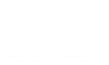 2017 Membership ApplicationLions Valley Athletics 2017 Membership ApplicationLions Valley Athletics 2017 Membership ApplicationLions Valley Athletics 2017 Membership ApplicationLions Valley Athletics 2017 Membership ApplicationLions Valley Athletics 2017 Membership ApplicationLions Valley Athletics 2017 Membership ApplicationLions Valley Athletics 2017 Membership ApplicationLions Valley Athletics 2017 Membership ApplicationLions Valley Athletics 2017 Membership ApplicationLions Valley Athletics 2017 Membership ApplicationLions Valley Athletics 2017 Membership ApplicationLions Valley Athletics 2017 Membership ApplicationLions Valley Athletics 2017 Membership ApplicationLions Valley Athletics 2017 Membership ApplicationLions Valley Athletics 2017 Membership ApplicationMEMBERSHIP CATEGORIESIncludes coaching, registration with the appropriate associations including but not limited to: Athletics Canada Athletics Ontario, Ontario Masters Athletics, Minor Track Association, Triathlon Canada, and Triathlon Ontario & other benefits. Select Event Registrations included with Minor & Junior Memberships. Uniforms are extra. Further Details of each Membership Type and Online Registrations on website http://www.lionsvalleyathletics.com/store/memberships/  *Coaching & Workouts not included.MEMBERSHIP CATEGORIESIncludes coaching, registration with the appropriate associations including but not limited to: Athletics Canada Athletics Ontario, Ontario Masters Athletics, Minor Track Association, Triathlon Canada, and Triathlon Ontario & other benefits. Select Event Registrations included with Minor & Junior Memberships. Uniforms are extra. Further Details of each Membership Type and Online Registrations on website http://www.lionsvalleyathletics.com/store/memberships/  *Coaching & Workouts not included.MEMBERSHIP CATEGORIESIncludes coaching, registration with the appropriate associations including but not limited to: Athletics Canada Athletics Ontario, Ontario Masters Athletics, Minor Track Association, Triathlon Canada, and Triathlon Ontario & other benefits. Select Event Registrations included with Minor & Junior Memberships. Uniforms are extra. Further Details of each Membership Type and Online Registrations on website http://www.lionsvalleyathletics.com/store/memberships/  *Coaching & Workouts not included.MEMBERSHIP CATEGORIESIncludes coaching, registration with the appropriate associations including but not limited to: Athletics Canada Athletics Ontario, Ontario Masters Athletics, Minor Track Association, Triathlon Canada, and Triathlon Ontario & other benefits. Select Event Registrations included with Minor & Junior Memberships. Uniforms are extra. Further Details of each Membership Type and Online Registrations on website http://www.lionsvalleyathletics.com/store/memberships/  *Coaching & Workouts not included.MEMBERSHIP CATEGORIESIncludes coaching, registration with the appropriate associations including but not limited to: Athletics Canada Athletics Ontario, Ontario Masters Athletics, Minor Track Association, Triathlon Canada, and Triathlon Ontario & other benefits. Select Event Registrations included with Minor & Junior Memberships. Uniforms are extra. Further Details of each Membership Type and Online Registrations on website http://www.lionsvalleyathletics.com/store/memberships/  *Coaching & Workouts not included.MEMBERSHIP CATEGORIESIncludes coaching, registration with the appropriate associations including but not limited to: Athletics Canada Athletics Ontario, Ontario Masters Athletics, Minor Track Association, Triathlon Canada, and Triathlon Ontario & other benefits. Select Event Registrations included with Minor & Junior Memberships. Uniforms are extra. Further Details of each Membership Type and Online Registrations on website http://www.lionsvalleyathletics.com/store/memberships/  *Coaching & Workouts not included.MEMBERSHIP CATEGORIESIncludes coaching, registration with the appropriate associations including but not limited to: Athletics Canada Athletics Ontario, Ontario Masters Athletics, Minor Track Association, Triathlon Canada, and Triathlon Ontario & other benefits. Select Event Registrations included with Minor & Junior Memberships. Uniforms are extra. Further Details of each Membership Type and Online Registrations on website http://www.lionsvalleyathletics.com/store/memberships/  *Coaching & Workouts not included.MEMBERSHIP CATEGORIESIncludes coaching, registration with the appropriate associations including but not limited to: Athletics Canada Athletics Ontario, Ontario Masters Athletics, Minor Track Association, Triathlon Canada, and Triathlon Ontario & other benefits. Select Event Registrations included with Minor & Junior Memberships. Uniforms are extra. Further Details of each Membership Type and Online Registrations on website http://www.lionsvalleyathletics.com/store/memberships/  *Coaching & Workouts not included.MEMBERSHIP CATEGORIESIncludes coaching, registration with the appropriate associations including but not limited to: Athletics Canada Athletics Ontario, Ontario Masters Athletics, Minor Track Association, Triathlon Canada, and Triathlon Ontario & other benefits. Select Event Registrations included with Minor & Junior Memberships. Uniforms are extra. Further Details of each Membership Type and Online Registrations on website http://www.lionsvalleyathletics.com/store/memberships/  *Coaching & Workouts not included.MEMBERSHIP CATEGORIESIncludes coaching, registration with the appropriate associations including but not limited to: Athletics Canada Athletics Ontario, Ontario Masters Athletics, Minor Track Association, Triathlon Canada, and Triathlon Ontario & other benefits. Select Event Registrations included with Minor & Junior Memberships. Uniforms are extra. Further Details of each Membership Type and Online Registrations on website http://www.lionsvalleyathletics.com/store/memberships/  *Coaching & Workouts not included.MEMBERSHIP CATEGORIESIncludes coaching, registration with the appropriate associations including but not limited to: Athletics Canada Athletics Ontario, Ontario Masters Athletics, Minor Track Association, Triathlon Canada, and Triathlon Ontario & other benefits. Select Event Registrations included with Minor & Junior Memberships. Uniforms are extra. Further Details of each Membership Type and Online Registrations on website http://www.lionsvalleyathletics.com/store/memberships/  *Coaching & Workouts not included.MEMBERSHIP CATEGORIESIncludes coaching, registration with the appropriate associations including but not limited to: Athletics Canada Athletics Ontario, Ontario Masters Athletics, Minor Track Association, Triathlon Canada, and Triathlon Ontario & other benefits. Select Event Registrations included with Minor & Junior Memberships. Uniforms are extra. Further Details of each Membership Type and Online Registrations on website http://www.lionsvalleyathletics.com/store/memberships/  *Coaching & Workouts not included.MEMBERSHIP CATEGORIESIncludes coaching, registration with the appropriate associations including but not limited to: Athletics Canada Athletics Ontario, Ontario Masters Athletics, Minor Track Association, Triathlon Canada, and Triathlon Ontario & other benefits. Select Event Registrations included with Minor & Junior Memberships. Uniforms are extra. Further Details of each Membership Type and Online Registrations on website http://www.lionsvalleyathletics.com/store/memberships/  *Coaching & Workouts not included.MEMBERSHIP CATEGORIESIncludes coaching, registration with the appropriate associations including but not limited to: Athletics Canada Athletics Ontario, Ontario Masters Athletics, Minor Track Association, Triathlon Canada, and Triathlon Ontario & other benefits. Select Event Registrations included with Minor & Junior Memberships. Uniforms are extra. Further Details of each Membership Type and Online Registrations on website http://www.lionsvalleyathletics.com/store/memberships/  *Coaching & Workouts not included.MEMBERSHIP CATEGORIESIncludes coaching, registration with the appropriate associations including but not limited to: Athletics Canada Athletics Ontario, Ontario Masters Athletics, Minor Track Association, Triathlon Canada, and Triathlon Ontario & other benefits. Select Event Registrations included with Minor & Junior Memberships. Uniforms are extra. Further Details of each Membership Type and Online Registrations on website http://www.lionsvalleyathletics.com/store/memberships/  *Coaching & Workouts not included.MEMBERSHIP CATEGORIESIncludes coaching, registration with the appropriate associations including but not limited to: Athletics Canada Athletics Ontario, Ontario Masters Athletics, Minor Track Association, Triathlon Canada, and Triathlon Ontario & other benefits. Select Event Registrations included with Minor & Junior Memberships. Uniforms are extra. Further Details of each Membership Type and Online Registrations on website http://www.lionsvalleyathletics.com/store/memberships/  *Coaching & Workouts not included.AGE CATEGORYAGE CATEGORY MINOR (Ages 12 & Under)    JUNIOR (Ages 13-19) MINOR (Ages 12 & Under)    JUNIOR (Ages 13-19) MINOR (Ages 12 & Under)    JUNIOR (Ages 13-19) MINOR (Ages 12 & Under)    JUNIOR (Ages 13-19) MINOR (Ages 12 & Under)    JUNIOR (Ages 13-19) MINOR (Ages 12 & Under)    JUNIOR (Ages 13-19) MINOR (Ages 12 & Under)    JUNIOR (Ages 13-19) MINOR (Ages 12 & Under)    JUNIOR (Ages 13-19) MINOR (Ages 12 & Under)    JUNIOR (Ages 13-19) SENIOR (Ages 20-29)     MASTERS (Ages 30 & Up) SENIOR (Ages 20-29)     MASTERS (Ages 30 & Up) SENIOR (Ages 20-29)     MASTERS (Ages 30 & Up) SENIOR (Ages 20-29)     MASTERS (Ages 30 & Up) SENIOR (Ages 20-29)     MASTERS (Ages 30 & Up)ANNUAL MEMBERSHIPS (Athletes)ANNUAL MEMBERSHIPS (Athletes) FULL - $450 MULTISPORT - $700 *PARTNER – COMPETITIVE ATHLETE - $50 + Sport Membership(s):  AO  TriOn FULL - $450 MULTISPORT - $700 *PARTNER – COMPETITIVE ATHLETE - $50 + Sport Membership(s):  AO  TriOn FULL - $450 MULTISPORT - $700 *PARTNER – COMPETITIVE ATHLETE - $50 + Sport Membership(s):  AO  TriOn FULL - $450 MULTISPORT - $700 *PARTNER – COMPETITIVE ATHLETE - $50 + Sport Membership(s):  AO  TriOn FULL - $450 MULTISPORT - $700 *PARTNER – COMPETITIVE ATHLETE - $50 + Sport Membership(s):  AO  TriOn FULL - $450 MULTISPORT - $700 *PARTNER – COMPETITIVE ATHLETE - $50 + Sport Membership(s):  AO  TriOn FULL - $450 MULTISPORT - $700 *PARTNER – COMPETITIVE ATHLETE - $50 + Sport Membership(s):  AO  TriOn FULL - $450 MULTISPORT - $700 *PARTNER – COMPETITIVE ATHLETE - $50 + Sport Membership(s):  AO  TriOn FULL - $450 MULTISPORT - $700 *PARTNER – COMPETITIVE ATHLETE - $50 + Sport Membership(s):  AO  TriOn FULL - $400 MULTISPORT - $650 *PARTNER – COMPETITIVE ATHLETE - $50 + Sport Membership(s):  AO  TriOn FULL - $400 MULTISPORT - $650 *PARTNER – COMPETITIVE ATHLETE - $50 + Sport Membership(s):  AO  TriOn FULL - $400 MULTISPORT - $650 *PARTNER – COMPETITIVE ATHLETE - $50 + Sport Membership(s):  AO  TriOn FULL - $400 MULTISPORT - $650 *PARTNER – COMPETITIVE ATHLETE - $50 + Sport Membership(s):  AO  TriOn FULL - $400 MULTISPORT - $650 *PARTNER – COMPETITIVE ATHLETE - $50 + Sport Membership(s):  AO  TriOnSEASON MEMBERSHIPS(Athletes)SEASON MEMBERSHIPS(Athletes)Minor & Junior Seasonal Memberships - $175 Each INDOOR TRACK – Starts Tues Jan 3, 2017 OUTDOOR TRACK- Starts Tues April 4, 2017 CROSS COUNTRY – Starts Tues Aug, 29, 2017Minor & Junior Seasonal Memberships - $175 Each INDOOR TRACK – Starts Tues Jan 3, 2017 OUTDOOR TRACK- Starts Tues April 4, 2017 CROSS COUNTRY – Starts Tues Aug, 29, 2017Minor & Junior Seasonal Memberships - $175 Each INDOOR TRACK – Starts Tues Jan 3, 2017 OUTDOOR TRACK- Starts Tues April 4, 2017 CROSS COUNTRY – Starts Tues Aug, 29, 2017Minor & Junior Seasonal Memberships - $175 Each INDOOR TRACK – Starts Tues Jan 3, 2017 OUTDOOR TRACK- Starts Tues April 4, 2017 CROSS COUNTRY – Starts Tues Aug, 29, 2017Minor & Junior Seasonal Memberships - $175 Each INDOOR TRACK – Starts Tues Jan 3, 2017 OUTDOOR TRACK- Starts Tues April 4, 2017 CROSS COUNTRY – Starts Tues Aug, 29, 2017Minor & Junior Seasonal Memberships - $175 Each INDOOR TRACK – Starts Tues Jan 3, 2017 OUTDOOR TRACK- Starts Tues April 4, 2017 CROSS COUNTRY – Starts Tues Aug, 29, 2017Minor & Junior Seasonal Memberships - $175 Each INDOOR TRACK – Starts Tues Jan 3, 2017 OUTDOOR TRACK- Starts Tues April 4, 2017 CROSS COUNTRY – Starts Tues Aug, 29, 2017Minor & Junior Seasonal Memberships - $175 Each INDOOR TRACK – Starts Tues Jan 3, 2017 OUTDOOR TRACK- Starts Tues April 4, 2017 CROSS COUNTRY – Starts Tues Aug, 29, 2017Minor & Junior Seasonal Memberships - $175 Each INDOOR TRACK – Starts Tues Jan 3, 2017 OUTDOOR TRACK- Starts Tues April 4, 2017 CROSS COUNTRY – Starts Tues Aug, 29, 2017Senior & Masters Seasonal Memberships - $150 Each INDOOR TRACK – Starts Tues Jan 3, 2017 OUTDOOR TRACK- Starts Tues April 3, 2017 CROSS COUNTRY – Starts Tues Aug 29, 2017Senior & Masters Seasonal Memberships - $150 Each INDOOR TRACK – Starts Tues Jan 3, 2017 OUTDOOR TRACK- Starts Tues April 3, 2017 CROSS COUNTRY – Starts Tues Aug 29, 2017Senior & Masters Seasonal Memberships - $150 Each INDOOR TRACK – Starts Tues Jan 3, 2017 OUTDOOR TRACK- Starts Tues April 3, 2017 CROSS COUNTRY – Starts Tues Aug 29, 2017Senior & Masters Seasonal Memberships - $150 Each INDOOR TRACK – Starts Tues Jan 3, 2017 OUTDOOR TRACK- Starts Tues April 3, 2017 CROSS COUNTRY – Starts Tues Aug 29, 2017Senior & Masters Seasonal Memberships - $150 Each INDOOR TRACK – Starts Tues Jan 3, 2017 OUTDOOR TRACK- Starts Tues April 3, 2017 CROSS COUNTRY – Starts Tues Aug 29, 2017OTHER MEMBERSHIPSOTHER MEMBERSHIPSOTHER MEMBERSHIPS *PARTNER – NON-COMPETITIVE- $50 *PARTNER – NON-COMPETITIVE- $50 *PARTNER – NON-COMPETITIVE- $50 *PARTNER – NON-COMPETITIVE- $50 *PARTNER – NON-COMPETITIVE- $50 *PARTNER – NON-COMPETITIVE- $50 *PARTNER – NON-COMPETITIVE- $50 *PARTNER – NON-COMPETITIVE- $50 *PARTNER – NON-COMPETITIVE- $50 *PARTNER – NON-COMPETITIVE- $50 *PARTNER – NON-COMPETITIVE- $50 *PARTNER – NON-COMPETITIVE- $50 *PARTNER – NON-COMPETITIVE- $50ATHLETE InformationATHLETE InformationATHLETE InformationATHLETE InformationATHLETE InformationATHLETE InformationATHLETE InformationATHLETE InformationATHLETE InformationATHLETE InformationATHLETE InformationATHLETE InformationATHLETE InformationATHLETE InformationATHLETE InformationATHLETE InformationFirst Name: First Name: First Name: First Name: First Name: Last Name:Last Name:Last Name:Last Name:Last Name:Last Name:Last Name:Last Name:Last Name:Middle Initial:Middle Initial:Birthdate:       Birthdate:       Birthdate:       Birthdate:       Birthdate:       Primary Phone:Primary Phone:Primary Phone:Primary Phone:Primary Phone:Primary Phone:Primary Phone:Mobile:Mobile:Mobile:Mobile:Address:Address:Address:Address:Address:Address:Address:Address:Address:Address:Address:Address:Address:Address:Address:Address:City:City:City:City:City:Province:Province:Province:Province:Province:Province:Province:Postal Code:Postal Code:Postal Code:Postal Code:Email: Email: Email: Email: Email: Email: Parent Email (If under 18):Parent Email (If under 18):Parent Email (If under 18):Parent Email (If under 18):Parent Email (If under 18):Parent Email (If under 18):Parent Email (If under 18):Parent Email (If under 18):Parent Email (If under 18):Parent Email (If under 18): Male Male Female Female Other: Other: Other: Other: Other: Other:Preferred Language:Preferred Language:Preferred Language: English English FrenchCountry of Birth:Country of Birth:Country of Birth:Country of Birth:Country of Birth:Country of Birth:Country of Birth:Country of Birth:Country of Birth:Country of Birth:Citizenship: Citizenship: Citizenship: Citizenship: Citizenship: Citizenship: Emergency Contact / INFOEmergency Contact / INFOEmergency Contact / INFOEmergency Contact / INFOEmergency Contact / INFOEmergency Contact / INFOEmergency Contact / INFOEmergency Contact / INFOEmergency Contact / INFOEmergency Contact / INFOEmergency Contact / INFOEmergency Contact / INFOEmergency Contact / INFOEmergency Contact / INFOEmergency Contact / INFOEmergency Contact / INFOName:Name:Name:Name:Name:Name:Name:Name:Name:Name:Name:Name:Relationship:Relationship:Relationship:Relationship:Phone:Phone:Phone:Phone:Phone:Alternate Phone:Alternate Phone:Alternate Phone:Alternate Phone:Alternate Phone:Alternate Phone:Alternate Phone:Alternate Phone:Email:Email:Email:Allergies:Allergies:Allergies:Allergies:Allergies:Additional Medical Information:Additional Medical Information:Additional Medical Information:Additional Medical Information:Additional Medical Information:Additional Medical Information:Additional Medical Information:Additional Medical Information:Additional Medical Information:Additional Medical Information:Additional Medical Information:WAIVERWAIVERWAIVERWAIVERWAIVERWAIVERWAIVERWAIVERWAIVERWAIVERWAIVERWAIVERWAIVERWAIVERWAIVERWAIVERIn consideration of the acceptance of my application for registration as a member of Lions Valley Athletics, Athletics Ontario, Ontario Masters Athletics, Minor Track Association & Triathlon Ontario for the membership period, I, for myself, my heirs, executors, administrators, successors and assigns HEREBY RELEASE, WAIVE AND FOREVER DISCHARGE Lions Valley Athletics, Athletics Ontario, Ontario Masters Athletics, Minor Track Association & Triathlon Ontario and its respective agents, officials, employees, contractors, representatives, successors and assigns of and from all claims, demands, damages, costs, expenses, actions and causes of action, whether in law or equity, in respect of death, injury, loss or damage to my person or property HOWSOEVER CAUSED, arising or to arise by reason of my registration as a member of Lions Valley Athletics, Athletics Ontario, Ontario Masters Athletics, Minor Track Association & Triathlon Ontario, or my participation in any Lions Valley Athletics, Athletics Ontario, Ontario Masters Athletics, Minor Track Association & Triathlon Ontario sponsored and/or sanctioned event in the current calendar year, whether prior to, during or subsequent to any such event AND NOTWITHSTANDING that same may have been contributed to or occasioned by the NEGLIGENCE of any of the aforesaid. I release the Lions Valley Athletics administration including coaches, managers and the board of directors, to complete Athletics Ontario, Ontario Masters Athletics, Minor Track Association and Triathlon Ontario membership registrations for me or my child.  Furthermore, I give the Power of Attorney to Lions Valley Athletics Coaches and Directors (jointly, or jointly and severally,) to be my or my child’s attorney(s) in accordance with the Powers of Attorney Act and to do on my behalf anything that I can lawfully do by an Attorney. Conditions and Restrictions: This Power of Attorney shall only apply to enable my said attorney(s) to execute such entry forms, waivers, release forms, indemnification attestations and other documents as may be required to permit me to participate in any event sponsored or sanctioned by Lions Valley Athletics during the current calendar year commencing January 01 and ending on December 31 inclusive. IF THIS WAIVER IS ALTERED YOUR REGISTRATION WILL BE REJECTED.
*This form must be signed by both the applicant and, if the athlete is under the age of 18, a parent or legal guardian.  All records and documents will be kept in accordance to the laws of the Province of Ontario.
*Upon acceptance as a member of Lions Valley Athletics, Athletics Canada, Ontario Branch (Athletics Ontario, Ontario Masters Athletics, Minor Track Association), Triathlon Canada & Triathlon Ontario, the applicant agrees to abide by the rules and procedures of Lions Valley Athletics, Athletics Canada and Athletics Ontario, Ontario Masters Athletics, Minor Track Association & Triathlon Ontario.In consideration of the acceptance of my application for registration as a member of Lions Valley Athletics, Athletics Ontario, Ontario Masters Athletics, Minor Track Association & Triathlon Ontario for the membership period, I, for myself, my heirs, executors, administrators, successors and assigns HEREBY RELEASE, WAIVE AND FOREVER DISCHARGE Lions Valley Athletics, Athletics Ontario, Ontario Masters Athletics, Minor Track Association & Triathlon Ontario and its respective agents, officials, employees, contractors, representatives, successors and assigns of and from all claims, demands, damages, costs, expenses, actions and causes of action, whether in law or equity, in respect of death, injury, loss or damage to my person or property HOWSOEVER CAUSED, arising or to arise by reason of my registration as a member of Lions Valley Athletics, Athletics Ontario, Ontario Masters Athletics, Minor Track Association & Triathlon Ontario, or my participation in any Lions Valley Athletics, Athletics Ontario, Ontario Masters Athletics, Minor Track Association & Triathlon Ontario sponsored and/or sanctioned event in the current calendar year, whether prior to, during or subsequent to any such event AND NOTWITHSTANDING that same may have been contributed to or occasioned by the NEGLIGENCE of any of the aforesaid. I release the Lions Valley Athletics administration including coaches, managers and the board of directors, to complete Athletics Ontario, Ontario Masters Athletics, Minor Track Association and Triathlon Ontario membership registrations for me or my child.  Furthermore, I give the Power of Attorney to Lions Valley Athletics Coaches and Directors (jointly, or jointly and severally,) to be my or my child’s attorney(s) in accordance with the Powers of Attorney Act and to do on my behalf anything that I can lawfully do by an Attorney. Conditions and Restrictions: This Power of Attorney shall only apply to enable my said attorney(s) to execute such entry forms, waivers, release forms, indemnification attestations and other documents as may be required to permit me to participate in any event sponsored or sanctioned by Lions Valley Athletics during the current calendar year commencing January 01 and ending on December 31 inclusive. IF THIS WAIVER IS ALTERED YOUR REGISTRATION WILL BE REJECTED.
*This form must be signed by both the applicant and, if the athlete is under the age of 18, a parent or legal guardian.  All records and documents will be kept in accordance to the laws of the Province of Ontario.
*Upon acceptance as a member of Lions Valley Athletics, Athletics Canada, Ontario Branch (Athletics Ontario, Ontario Masters Athletics, Minor Track Association), Triathlon Canada & Triathlon Ontario, the applicant agrees to abide by the rules and procedures of Lions Valley Athletics, Athletics Canada and Athletics Ontario, Ontario Masters Athletics, Minor Track Association & Triathlon Ontario.In consideration of the acceptance of my application for registration as a member of Lions Valley Athletics, Athletics Ontario, Ontario Masters Athletics, Minor Track Association & Triathlon Ontario for the membership period, I, for myself, my heirs, executors, administrators, successors and assigns HEREBY RELEASE, WAIVE AND FOREVER DISCHARGE Lions Valley Athletics, Athletics Ontario, Ontario Masters Athletics, Minor Track Association & Triathlon Ontario and its respective agents, officials, employees, contractors, representatives, successors and assigns of and from all claims, demands, damages, costs, expenses, actions and causes of action, whether in law or equity, in respect of death, injury, loss or damage to my person or property HOWSOEVER CAUSED, arising or to arise by reason of my registration as a member of Lions Valley Athletics, Athletics Ontario, Ontario Masters Athletics, Minor Track Association & Triathlon Ontario, or my participation in any Lions Valley Athletics, Athletics Ontario, Ontario Masters Athletics, Minor Track Association & Triathlon Ontario sponsored and/or sanctioned event in the current calendar year, whether prior to, during or subsequent to any such event AND NOTWITHSTANDING that same may have been contributed to or occasioned by the NEGLIGENCE of any of the aforesaid. I release the Lions Valley Athletics administration including coaches, managers and the board of directors, to complete Athletics Ontario, Ontario Masters Athletics, Minor Track Association and Triathlon Ontario membership registrations for me or my child.  Furthermore, I give the Power of Attorney to Lions Valley Athletics Coaches and Directors (jointly, or jointly and severally,) to be my or my child’s attorney(s) in accordance with the Powers of Attorney Act and to do on my behalf anything that I can lawfully do by an Attorney. Conditions and Restrictions: This Power of Attorney shall only apply to enable my said attorney(s) to execute such entry forms, waivers, release forms, indemnification attestations and other documents as may be required to permit me to participate in any event sponsored or sanctioned by Lions Valley Athletics during the current calendar year commencing January 01 and ending on December 31 inclusive. IF THIS WAIVER IS ALTERED YOUR REGISTRATION WILL BE REJECTED.
*This form must be signed by both the applicant and, if the athlete is under the age of 18, a parent or legal guardian.  All records and documents will be kept in accordance to the laws of the Province of Ontario.
*Upon acceptance as a member of Lions Valley Athletics, Athletics Canada, Ontario Branch (Athletics Ontario, Ontario Masters Athletics, Minor Track Association), Triathlon Canada & Triathlon Ontario, the applicant agrees to abide by the rules and procedures of Lions Valley Athletics, Athletics Canada and Athletics Ontario, Ontario Masters Athletics, Minor Track Association & Triathlon Ontario.In consideration of the acceptance of my application for registration as a member of Lions Valley Athletics, Athletics Ontario, Ontario Masters Athletics, Minor Track Association & Triathlon Ontario for the membership period, I, for myself, my heirs, executors, administrators, successors and assigns HEREBY RELEASE, WAIVE AND FOREVER DISCHARGE Lions Valley Athletics, Athletics Ontario, Ontario Masters Athletics, Minor Track Association & Triathlon Ontario and its respective agents, officials, employees, contractors, representatives, successors and assigns of and from all claims, demands, damages, costs, expenses, actions and causes of action, whether in law or equity, in respect of death, injury, loss or damage to my person or property HOWSOEVER CAUSED, arising or to arise by reason of my registration as a member of Lions Valley Athletics, Athletics Ontario, Ontario Masters Athletics, Minor Track Association & Triathlon Ontario, or my participation in any Lions Valley Athletics, Athletics Ontario, Ontario Masters Athletics, Minor Track Association & Triathlon Ontario sponsored and/or sanctioned event in the current calendar year, whether prior to, during or subsequent to any such event AND NOTWITHSTANDING that same may have been contributed to or occasioned by the NEGLIGENCE of any of the aforesaid. I release the Lions Valley Athletics administration including coaches, managers and the board of directors, to complete Athletics Ontario, Ontario Masters Athletics, Minor Track Association and Triathlon Ontario membership registrations for me or my child.  Furthermore, I give the Power of Attorney to Lions Valley Athletics Coaches and Directors (jointly, or jointly and severally,) to be my or my child’s attorney(s) in accordance with the Powers of Attorney Act and to do on my behalf anything that I can lawfully do by an Attorney. Conditions and Restrictions: This Power of Attorney shall only apply to enable my said attorney(s) to execute such entry forms, waivers, release forms, indemnification attestations and other documents as may be required to permit me to participate in any event sponsored or sanctioned by Lions Valley Athletics during the current calendar year commencing January 01 and ending on December 31 inclusive. IF THIS WAIVER IS ALTERED YOUR REGISTRATION WILL BE REJECTED.
*This form must be signed by both the applicant and, if the athlete is under the age of 18, a parent or legal guardian.  All records and documents will be kept in accordance to the laws of the Province of Ontario.
*Upon acceptance as a member of Lions Valley Athletics, Athletics Canada, Ontario Branch (Athletics Ontario, Ontario Masters Athletics, Minor Track Association), Triathlon Canada & Triathlon Ontario, the applicant agrees to abide by the rules and procedures of Lions Valley Athletics, Athletics Canada and Athletics Ontario, Ontario Masters Athletics, Minor Track Association & Triathlon Ontario.In consideration of the acceptance of my application for registration as a member of Lions Valley Athletics, Athletics Ontario, Ontario Masters Athletics, Minor Track Association & Triathlon Ontario for the membership period, I, for myself, my heirs, executors, administrators, successors and assigns HEREBY RELEASE, WAIVE AND FOREVER DISCHARGE Lions Valley Athletics, Athletics Ontario, Ontario Masters Athletics, Minor Track Association & Triathlon Ontario and its respective agents, officials, employees, contractors, representatives, successors and assigns of and from all claims, demands, damages, costs, expenses, actions and causes of action, whether in law or equity, in respect of death, injury, loss or damage to my person or property HOWSOEVER CAUSED, arising or to arise by reason of my registration as a member of Lions Valley Athletics, Athletics Ontario, Ontario Masters Athletics, Minor Track Association & Triathlon Ontario, or my participation in any Lions Valley Athletics, Athletics Ontario, Ontario Masters Athletics, Minor Track Association & Triathlon Ontario sponsored and/or sanctioned event in the current calendar year, whether prior to, during or subsequent to any such event AND NOTWITHSTANDING that same may have been contributed to or occasioned by the NEGLIGENCE of any of the aforesaid. I release the Lions Valley Athletics administration including coaches, managers and the board of directors, to complete Athletics Ontario, Ontario Masters Athletics, Minor Track Association and Triathlon Ontario membership registrations for me or my child.  Furthermore, I give the Power of Attorney to Lions Valley Athletics Coaches and Directors (jointly, or jointly and severally,) to be my or my child’s attorney(s) in accordance with the Powers of Attorney Act and to do on my behalf anything that I can lawfully do by an Attorney. Conditions and Restrictions: This Power of Attorney shall only apply to enable my said attorney(s) to execute such entry forms, waivers, release forms, indemnification attestations and other documents as may be required to permit me to participate in any event sponsored or sanctioned by Lions Valley Athletics during the current calendar year commencing January 01 and ending on December 31 inclusive. IF THIS WAIVER IS ALTERED YOUR REGISTRATION WILL BE REJECTED.
*This form must be signed by both the applicant and, if the athlete is under the age of 18, a parent or legal guardian.  All records and documents will be kept in accordance to the laws of the Province of Ontario.
*Upon acceptance as a member of Lions Valley Athletics, Athletics Canada, Ontario Branch (Athletics Ontario, Ontario Masters Athletics, Minor Track Association), Triathlon Canada & Triathlon Ontario, the applicant agrees to abide by the rules and procedures of Lions Valley Athletics, Athletics Canada and Athletics Ontario, Ontario Masters Athletics, Minor Track Association & Triathlon Ontario.In consideration of the acceptance of my application for registration as a member of Lions Valley Athletics, Athletics Ontario, Ontario Masters Athletics, Minor Track Association & Triathlon Ontario for the membership period, I, for myself, my heirs, executors, administrators, successors and assigns HEREBY RELEASE, WAIVE AND FOREVER DISCHARGE Lions Valley Athletics, Athletics Ontario, Ontario Masters Athletics, Minor Track Association & Triathlon Ontario and its respective agents, officials, employees, contractors, representatives, successors and assigns of and from all claims, demands, damages, costs, expenses, actions and causes of action, whether in law or equity, in respect of death, injury, loss or damage to my person or property HOWSOEVER CAUSED, arising or to arise by reason of my registration as a member of Lions Valley Athletics, Athletics Ontario, Ontario Masters Athletics, Minor Track Association & Triathlon Ontario, or my participation in any Lions Valley Athletics, Athletics Ontario, Ontario Masters Athletics, Minor Track Association & Triathlon Ontario sponsored and/or sanctioned event in the current calendar year, whether prior to, during or subsequent to any such event AND NOTWITHSTANDING that same may have been contributed to or occasioned by the NEGLIGENCE of any of the aforesaid. I release the Lions Valley Athletics administration including coaches, managers and the board of directors, to complete Athletics Ontario, Ontario Masters Athletics, Minor Track Association and Triathlon Ontario membership registrations for me or my child.  Furthermore, I give the Power of Attorney to Lions Valley Athletics Coaches and Directors (jointly, or jointly and severally,) to be my or my child’s attorney(s) in accordance with the Powers of Attorney Act and to do on my behalf anything that I can lawfully do by an Attorney. Conditions and Restrictions: This Power of Attorney shall only apply to enable my said attorney(s) to execute such entry forms, waivers, release forms, indemnification attestations and other documents as may be required to permit me to participate in any event sponsored or sanctioned by Lions Valley Athletics during the current calendar year commencing January 01 and ending on December 31 inclusive. IF THIS WAIVER IS ALTERED YOUR REGISTRATION WILL BE REJECTED.
*This form must be signed by both the applicant and, if the athlete is under the age of 18, a parent or legal guardian.  All records and documents will be kept in accordance to the laws of the Province of Ontario.
*Upon acceptance as a member of Lions Valley Athletics, Athletics Canada, Ontario Branch (Athletics Ontario, Ontario Masters Athletics, Minor Track Association), Triathlon Canada & Triathlon Ontario, the applicant agrees to abide by the rules and procedures of Lions Valley Athletics, Athletics Canada and Athletics Ontario, Ontario Masters Athletics, Minor Track Association & Triathlon Ontario.In consideration of the acceptance of my application for registration as a member of Lions Valley Athletics, Athletics Ontario, Ontario Masters Athletics, Minor Track Association & Triathlon Ontario for the membership period, I, for myself, my heirs, executors, administrators, successors and assigns HEREBY RELEASE, WAIVE AND FOREVER DISCHARGE Lions Valley Athletics, Athletics Ontario, Ontario Masters Athletics, Minor Track Association & Triathlon Ontario and its respective agents, officials, employees, contractors, representatives, successors and assigns of and from all claims, demands, damages, costs, expenses, actions and causes of action, whether in law or equity, in respect of death, injury, loss or damage to my person or property HOWSOEVER CAUSED, arising or to arise by reason of my registration as a member of Lions Valley Athletics, Athletics Ontario, Ontario Masters Athletics, Minor Track Association & Triathlon Ontario, or my participation in any Lions Valley Athletics, Athletics Ontario, Ontario Masters Athletics, Minor Track Association & Triathlon Ontario sponsored and/or sanctioned event in the current calendar year, whether prior to, during or subsequent to any such event AND NOTWITHSTANDING that same may have been contributed to or occasioned by the NEGLIGENCE of any of the aforesaid. I release the Lions Valley Athletics administration including coaches, managers and the board of directors, to complete Athletics Ontario, Ontario Masters Athletics, Minor Track Association and Triathlon Ontario membership registrations for me or my child.  Furthermore, I give the Power of Attorney to Lions Valley Athletics Coaches and Directors (jointly, or jointly and severally,) to be my or my child’s attorney(s) in accordance with the Powers of Attorney Act and to do on my behalf anything that I can lawfully do by an Attorney. Conditions and Restrictions: This Power of Attorney shall only apply to enable my said attorney(s) to execute such entry forms, waivers, release forms, indemnification attestations and other documents as may be required to permit me to participate in any event sponsored or sanctioned by Lions Valley Athletics during the current calendar year commencing January 01 and ending on December 31 inclusive. IF THIS WAIVER IS ALTERED YOUR REGISTRATION WILL BE REJECTED.
*This form must be signed by both the applicant and, if the athlete is under the age of 18, a parent or legal guardian.  All records and documents will be kept in accordance to the laws of the Province of Ontario.
*Upon acceptance as a member of Lions Valley Athletics, Athletics Canada, Ontario Branch (Athletics Ontario, Ontario Masters Athletics, Minor Track Association), Triathlon Canada & Triathlon Ontario, the applicant agrees to abide by the rules and procedures of Lions Valley Athletics, Athletics Canada and Athletics Ontario, Ontario Masters Athletics, Minor Track Association & Triathlon Ontario.In consideration of the acceptance of my application for registration as a member of Lions Valley Athletics, Athletics Ontario, Ontario Masters Athletics, Minor Track Association & Triathlon Ontario for the membership period, I, for myself, my heirs, executors, administrators, successors and assigns HEREBY RELEASE, WAIVE AND FOREVER DISCHARGE Lions Valley Athletics, Athletics Ontario, Ontario Masters Athletics, Minor Track Association & Triathlon Ontario and its respective agents, officials, employees, contractors, representatives, successors and assigns of and from all claims, demands, damages, costs, expenses, actions and causes of action, whether in law or equity, in respect of death, injury, loss or damage to my person or property HOWSOEVER CAUSED, arising or to arise by reason of my registration as a member of Lions Valley Athletics, Athletics Ontario, Ontario Masters Athletics, Minor Track Association & Triathlon Ontario, or my participation in any Lions Valley Athletics, Athletics Ontario, Ontario Masters Athletics, Minor Track Association & Triathlon Ontario sponsored and/or sanctioned event in the current calendar year, whether prior to, during or subsequent to any such event AND NOTWITHSTANDING that same may have been contributed to or occasioned by the NEGLIGENCE of any of the aforesaid. I release the Lions Valley Athletics administration including coaches, managers and the board of directors, to complete Athletics Ontario, Ontario Masters Athletics, Minor Track Association and Triathlon Ontario membership registrations for me or my child.  Furthermore, I give the Power of Attorney to Lions Valley Athletics Coaches and Directors (jointly, or jointly and severally,) to be my or my child’s attorney(s) in accordance with the Powers of Attorney Act and to do on my behalf anything that I can lawfully do by an Attorney. Conditions and Restrictions: This Power of Attorney shall only apply to enable my said attorney(s) to execute such entry forms, waivers, release forms, indemnification attestations and other documents as may be required to permit me to participate in any event sponsored or sanctioned by Lions Valley Athletics during the current calendar year commencing January 01 and ending on December 31 inclusive. IF THIS WAIVER IS ALTERED YOUR REGISTRATION WILL BE REJECTED.
*This form must be signed by both the applicant and, if the athlete is under the age of 18, a parent or legal guardian.  All records and documents will be kept in accordance to the laws of the Province of Ontario.
*Upon acceptance as a member of Lions Valley Athletics, Athletics Canada, Ontario Branch (Athletics Ontario, Ontario Masters Athletics, Minor Track Association), Triathlon Canada & Triathlon Ontario, the applicant agrees to abide by the rules and procedures of Lions Valley Athletics, Athletics Canada and Athletics Ontario, Ontario Masters Athletics, Minor Track Association & Triathlon Ontario.In consideration of the acceptance of my application for registration as a member of Lions Valley Athletics, Athletics Ontario, Ontario Masters Athletics, Minor Track Association & Triathlon Ontario for the membership period, I, for myself, my heirs, executors, administrators, successors and assigns HEREBY RELEASE, WAIVE AND FOREVER DISCHARGE Lions Valley Athletics, Athletics Ontario, Ontario Masters Athletics, Minor Track Association & Triathlon Ontario and its respective agents, officials, employees, contractors, representatives, successors and assigns of and from all claims, demands, damages, costs, expenses, actions and causes of action, whether in law or equity, in respect of death, injury, loss or damage to my person or property HOWSOEVER CAUSED, arising or to arise by reason of my registration as a member of Lions Valley Athletics, Athletics Ontario, Ontario Masters Athletics, Minor Track Association & Triathlon Ontario, or my participation in any Lions Valley Athletics, Athletics Ontario, Ontario Masters Athletics, Minor Track Association & Triathlon Ontario sponsored and/or sanctioned event in the current calendar year, whether prior to, during or subsequent to any such event AND NOTWITHSTANDING that same may have been contributed to or occasioned by the NEGLIGENCE of any of the aforesaid. I release the Lions Valley Athletics administration including coaches, managers and the board of directors, to complete Athletics Ontario, Ontario Masters Athletics, Minor Track Association and Triathlon Ontario membership registrations for me or my child.  Furthermore, I give the Power of Attorney to Lions Valley Athletics Coaches and Directors (jointly, or jointly and severally,) to be my or my child’s attorney(s) in accordance with the Powers of Attorney Act and to do on my behalf anything that I can lawfully do by an Attorney. Conditions and Restrictions: This Power of Attorney shall only apply to enable my said attorney(s) to execute such entry forms, waivers, release forms, indemnification attestations and other documents as may be required to permit me to participate in any event sponsored or sanctioned by Lions Valley Athletics during the current calendar year commencing January 01 and ending on December 31 inclusive. IF THIS WAIVER IS ALTERED YOUR REGISTRATION WILL BE REJECTED.
*This form must be signed by both the applicant and, if the athlete is under the age of 18, a parent or legal guardian.  All records and documents will be kept in accordance to the laws of the Province of Ontario.
*Upon acceptance as a member of Lions Valley Athletics, Athletics Canada, Ontario Branch (Athletics Ontario, Ontario Masters Athletics, Minor Track Association), Triathlon Canada & Triathlon Ontario, the applicant agrees to abide by the rules and procedures of Lions Valley Athletics, Athletics Canada and Athletics Ontario, Ontario Masters Athletics, Minor Track Association & Triathlon Ontario.In consideration of the acceptance of my application for registration as a member of Lions Valley Athletics, Athletics Ontario, Ontario Masters Athletics, Minor Track Association & Triathlon Ontario for the membership period, I, for myself, my heirs, executors, administrators, successors and assigns HEREBY RELEASE, WAIVE AND FOREVER DISCHARGE Lions Valley Athletics, Athletics Ontario, Ontario Masters Athletics, Minor Track Association & Triathlon Ontario and its respective agents, officials, employees, contractors, representatives, successors and assigns of and from all claims, demands, damages, costs, expenses, actions and causes of action, whether in law or equity, in respect of death, injury, loss or damage to my person or property HOWSOEVER CAUSED, arising or to arise by reason of my registration as a member of Lions Valley Athletics, Athletics Ontario, Ontario Masters Athletics, Minor Track Association & Triathlon Ontario, or my participation in any Lions Valley Athletics, Athletics Ontario, Ontario Masters Athletics, Minor Track Association & Triathlon Ontario sponsored and/or sanctioned event in the current calendar year, whether prior to, during or subsequent to any such event AND NOTWITHSTANDING that same may have been contributed to or occasioned by the NEGLIGENCE of any of the aforesaid. I release the Lions Valley Athletics administration including coaches, managers and the board of directors, to complete Athletics Ontario, Ontario Masters Athletics, Minor Track Association and Triathlon Ontario membership registrations for me or my child.  Furthermore, I give the Power of Attorney to Lions Valley Athletics Coaches and Directors (jointly, or jointly and severally,) to be my or my child’s attorney(s) in accordance with the Powers of Attorney Act and to do on my behalf anything that I can lawfully do by an Attorney. Conditions and Restrictions: This Power of Attorney shall only apply to enable my said attorney(s) to execute such entry forms, waivers, release forms, indemnification attestations and other documents as may be required to permit me to participate in any event sponsored or sanctioned by Lions Valley Athletics during the current calendar year commencing January 01 and ending on December 31 inclusive. IF THIS WAIVER IS ALTERED YOUR REGISTRATION WILL BE REJECTED.
*This form must be signed by both the applicant and, if the athlete is under the age of 18, a parent or legal guardian.  All records and documents will be kept in accordance to the laws of the Province of Ontario.
*Upon acceptance as a member of Lions Valley Athletics, Athletics Canada, Ontario Branch (Athletics Ontario, Ontario Masters Athletics, Minor Track Association), Triathlon Canada & Triathlon Ontario, the applicant agrees to abide by the rules and procedures of Lions Valley Athletics, Athletics Canada and Athletics Ontario, Ontario Masters Athletics, Minor Track Association & Triathlon Ontario.In consideration of the acceptance of my application for registration as a member of Lions Valley Athletics, Athletics Ontario, Ontario Masters Athletics, Minor Track Association & Triathlon Ontario for the membership period, I, for myself, my heirs, executors, administrators, successors and assigns HEREBY RELEASE, WAIVE AND FOREVER DISCHARGE Lions Valley Athletics, Athletics Ontario, Ontario Masters Athletics, Minor Track Association & Triathlon Ontario and its respective agents, officials, employees, contractors, representatives, successors and assigns of and from all claims, demands, damages, costs, expenses, actions and causes of action, whether in law or equity, in respect of death, injury, loss or damage to my person or property HOWSOEVER CAUSED, arising or to arise by reason of my registration as a member of Lions Valley Athletics, Athletics Ontario, Ontario Masters Athletics, Minor Track Association & Triathlon Ontario, or my participation in any Lions Valley Athletics, Athletics Ontario, Ontario Masters Athletics, Minor Track Association & Triathlon Ontario sponsored and/or sanctioned event in the current calendar year, whether prior to, during or subsequent to any such event AND NOTWITHSTANDING that same may have been contributed to or occasioned by the NEGLIGENCE of any of the aforesaid. I release the Lions Valley Athletics administration including coaches, managers and the board of directors, to complete Athletics Ontario, Ontario Masters Athletics, Minor Track Association and Triathlon Ontario membership registrations for me or my child.  Furthermore, I give the Power of Attorney to Lions Valley Athletics Coaches and Directors (jointly, or jointly and severally,) to be my or my child’s attorney(s) in accordance with the Powers of Attorney Act and to do on my behalf anything that I can lawfully do by an Attorney. Conditions and Restrictions: This Power of Attorney shall only apply to enable my said attorney(s) to execute such entry forms, waivers, release forms, indemnification attestations and other documents as may be required to permit me to participate in any event sponsored or sanctioned by Lions Valley Athletics during the current calendar year commencing January 01 and ending on December 31 inclusive. IF THIS WAIVER IS ALTERED YOUR REGISTRATION WILL BE REJECTED.
*This form must be signed by both the applicant and, if the athlete is under the age of 18, a parent or legal guardian.  All records and documents will be kept in accordance to the laws of the Province of Ontario.
*Upon acceptance as a member of Lions Valley Athletics, Athletics Canada, Ontario Branch (Athletics Ontario, Ontario Masters Athletics, Minor Track Association), Triathlon Canada & Triathlon Ontario, the applicant agrees to abide by the rules and procedures of Lions Valley Athletics, Athletics Canada and Athletics Ontario, Ontario Masters Athletics, Minor Track Association & Triathlon Ontario.In consideration of the acceptance of my application for registration as a member of Lions Valley Athletics, Athletics Ontario, Ontario Masters Athletics, Minor Track Association & Triathlon Ontario for the membership period, I, for myself, my heirs, executors, administrators, successors and assigns HEREBY RELEASE, WAIVE AND FOREVER DISCHARGE Lions Valley Athletics, Athletics Ontario, Ontario Masters Athletics, Minor Track Association & Triathlon Ontario and its respective agents, officials, employees, contractors, representatives, successors and assigns of and from all claims, demands, damages, costs, expenses, actions and causes of action, whether in law or equity, in respect of death, injury, loss or damage to my person or property HOWSOEVER CAUSED, arising or to arise by reason of my registration as a member of Lions Valley Athletics, Athletics Ontario, Ontario Masters Athletics, Minor Track Association & Triathlon Ontario, or my participation in any Lions Valley Athletics, Athletics Ontario, Ontario Masters Athletics, Minor Track Association & Triathlon Ontario sponsored and/or sanctioned event in the current calendar year, whether prior to, during or subsequent to any such event AND NOTWITHSTANDING that same may have been contributed to or occasioned by the NEGLIGENCE of any of the aforesaid. I release the Lions Valley Athletics administration including coaches, managers and the board of directors, to complete Athletics Ontario, Ontario Masters Athletics, Minor Track Association and Triathlon Ontario membership registrations for me or my child.  Furthermore, I give the Power of Attorney to Lions Valley Athletics Coaches and Directors (jointly, or jointly and severally,) to be my or my child’s attorney(s) in accordance with the Powers of Attorney Act and to do on my behalf anything that I can lawfully do by an Attorney. Conditions and Restrictions: This Power of Attorney shall only apply to enable my said attorney(s) to execute such entry forms, waivers, release forms, indemnification attestations and other documents as may be required to permit me to participate in any event sponsored or sanctioned by Lions Valley Athletics during the current calendar year commencing January 01 and ending on December 31 inclusive. IF THIS WAIVER IS ALTERED YOUR REGISTRATION WILL BE REJECTED.
*This form must be signed by both the applicant and, if the athlete is under the age of 18, a parent or legal guardian.  All records and documents will be kept in accordance to the laws of the Province of Ontario.
*Upon acceptance as a member of Lions Valley Athletics, Athletics Canada, Ontario Branch (Athletics Ontario, Ontario Masters Athletics, Minor Track Association), Triathlon Canada & Triathlon Ontario, the applicant agrees to abide by the rules and procedures of Lions Valley Athletics, Athletics Canada and Athletics Ontario, Ontario Masters Athletics, Minor Track Association & Triathlon Ontario.In consideration of the acceptance of my application for registration as a member of Lions Valley Athletics, Athletics Ontario, Ontario Masters Athletics, Minor Track Association & Triathlon Ontario for the membership period, I, for myself, my heirs, executors, administrators, successors and assigns HEREBY RELEASE, WAIVE AND FOREVER DISCHARGE Lions Valley Athletics, Athletics Ontario, Ontario Masters Athletics, Minor Track Association & Triathlon Ontario and its respective agents, officials, employees, contractors, representatives, successors and assigns of and from all claims, demands, damages, costs, expenses, actions and causes of action, whether in law or equity, in respect of death, injury, loss or damage to my person or property HOWSOEVER CAUSED, arising or to arise by reason of my registration as a member of Lions Valley Athletics, Athletics Ontario, Ontario Masters Athletics, Minor Track Association & Triathlon Ontario, or my participation in any Lions Valley Athletics, Athletics Ontario, Ontario Masters Athletics, Minor Track Association & Triathlon Ontario sponsored and/or sanctioned event in the current calendar year, whether prior to, during or subsequent to any such event AND NOTWITHSTANDING that same may have been contributed to or occasioned by the NEGLIGENCE of any of the aforesaid. I release the Lions Valley Athletics administration including coaches, managers and the board of directors, to complete Athletics Ontario, Ontario Masters Athletics, Minor Track Association and Triathlon Ontario membership registrations for me or my child.  Furthermore, I give the Power of Attorney to Lions Valley Athletics Coaches and Directors (jointly, or jointly and severally,) to be my or my child’s attorney(s) in accordance with the Powers of Attorney Act and to do on my behalf anything that I can lawfully do by an Attorney. Conditions and Restrictions: This Power of Attorney shall only apply to enable my said attorney(s) to execute such entry forms, waivers, release forms, indemnification attestations and other documents as may be required to permit me to participate in any event sponsored or sanctioned by Lions Valley Athletics during the current calendar year commencing January 01 and ending on December 31 inclusive. IF THIS WAIVER IS ALTERED YOUR REGISTRATION WILL BE REJECTED.
*This form must be signed by both the applicant and, if the athlete is under the age of 18, a parent or legal guardian.  All records and documents will be kept in accordance to the laws of the Province of Ontario.
*Upon acceptance as a member of Lions Valley Athletics, Athletics Canada, Ontario Branch (Athletics Ontario, Ontario Masters Athletics, Minor Track Association), Triathlon Canada & Triathlon Ontario, the applicant agrees to abide by the rules and procedures of Lions Valley Athletics, Athletics Canada and Athletics Ontario, Ontario Masters Athletics, Minor Track Association & Triathlon Ontario.In consideration of the acceptance of my application for registration as a member of Lions Valley Athletics, Athletics Ontario, Ontario Masters Athletics, Minor Track Association & Triathlon Ontario for the membership period, I, for myself, my heirs, executors, administrators, successors and assigns HEREBY RELEASE, WAIVE AND FOREVER DISCHARGE Lions Valley Athletics, Athletics Ontario, Ontario Masters Athletics, Minor Track Association & Triathlon Ontario and its respective agents, officials, employees, contractors, representatives, successors and assigns of and from all claims, demands, damages, costs, expenses, actions and causes of action, whether in law or equity, in respect of death, injury, loss or damage to my person or property HOWSOEVER CAUSED, arising or to arise by reason of my registration as a member of Lions Valley Athletics, Athletics Ontario, Ontario Masters Athletics, Minor Track Association & Triathlon Ontario, or my participation in any Lions Valley Athletics, Athletics Ontario, Ontario Masters Athletics, Minor Track Association & Triathlon Ontario sponsored and/or sanctioned event in the current calendar year, whether prior to, during or subsequent to any such event AND NOTWITHSTANDING that same may have been contributed to or occasioned by the NEGLIGENCE of any of the aforesaid. I release the Lions Valley Athletics administration including coaches, managers and the board of directors, to complete Athletics Ontario, Ontario Masters Athletics, Minor Track Association and Triathlon Ontario membership registrations for me or my child.  Furthermore, I give the Power of Attorney to Lions Valley Athletics Coaches and Directors (jointly, or jointly and severally,) to be my or my child’s attorney(s) in accordance with the Powers of Attorney Act and to do on my behalf anything that I can lawfully do by an Attorney. Conditions and Restrictions: This Power of Attorney shall only apply to enable my said attorney(s) to execute such entry forms, waivers, release forms, indemnification attestations and other documents as may be required to permit me to participate in any event sponsored or sanctioned by Lions Valley Athletics during the current calendar year commencing January 01 and ending on December 31 inclusive. IF THIS WAIVER IS ALTERED YOUR REGISTRATION WILL BE REJECTED.
*This form must be signed by both the applicant and, if the athlete is under the age of 18, a parent or legal guardian.  All records and documents will be kept in accordance to the laws of the Province of Ontario.
*Upon acceptance as a member of Lions Valley Athletics, Athletics Canada, Ontario Branch (Athletics Ontario, Ontario Masters Athletics, Minor Track Association), Triathlon Canada & Triathlon Ontario, the applicant agrees to abide by the rules and procedures of Lions Valley Athletics, Athletics Canada and Athletics Ontario, Ontario Masters Athletics, Minor Track Association & Triathlon Ontario.In consideration of the acceptance of my application for registration as a member of Lions Valley Athletics, Athletics Ontario, Ontario Masters Athletics, Minor Track Association & Triathlon Ontario for the membership period, I, for myself, my heirs, executors, administrators, successors and assigns HEREBY RELEASE, WAIVE AND FOREVER DISCHARGE Lions Valley Athletics, Athletics Ontario, Ontario Masters Athletics, Minor Track Association & Triathlon Ontario and its respective agents, officials, employees, contractors, representatives, successors and assigns of and from all claims, demands, damages, costs, expenses, actions and causes of action, whether in law or equity, in respect of death, injury, loss or damage to my person or property HOWSOEVER CAUSED, arising or to arise by reason of my registration as a member of Lions Valley Athletics, Athletics Ontario, Ontario Masters Athletics, Minor Track Association & Triathlon Ontario, or my participation in any Lions Valley Athletics, Athletics Ontario, Ontario Masters Athletics, Minor Track Association & Triathlon Ontario sponsored and/or sanctioned event in the current calendar year, whether prior to, during or subsequent to any such event AND NOTWITHSTANDING that same may have been contributed to or occasioned by the NEGLIGENCE of any of the aforesaid. I release the Lions Valley Athletics administration including coaches, managers and the board of directors, to complete Athletics Ontario, Ontario Masters Athletics, Minor Track Association and Triathlon Ontario membership registrations for me or my child.  Furthermore, I give the Power of Attorney to Lions Valley Athletics Coaches and Directors (jointly, or jointly and severally,) to be my or my child’s attorney(s) in accordance with the Powers of Attorney Act and to do on my behalf anything that I can lawfully do by an Attorney. Conditions and Restrictions: This Power of Attorney shall only apply to enable my said attorney(s) to execute such entry forms, waivers, release forms, indemnification attestations and other documents as may be required to permit me to participate in any event sponsored or sanctioned by Lions Valley Athletics during the current calendar year commencing January 01 and ending on December 31 inclusive. IF THIS WAIVER IS ALTERED YOUR REGISTRATION WILL BE REJECTED.
*This form must be signed by both the applicant and, if the athlete is under the age of 18, a parent or legal guardian.  All records and documents will be kept in accordance to the laws of the Province of Ontario.
*Upon acceptance as a member of Lions Valley Athletics, Athletics Canada, Ontario Branch (Athletics Ontario, Ontario Masters Athletics, Minor Track Association), Triathlon Canada & Triathlon Ontario, the applicant agrees to abide by the rules and procedures of Lions Valley Athletics, Athletics Canada and Athletics Ontario, Ontario Masters Athletics, Minor Track Association & Triathlon Ontario.In consideration of the acceptance of my application for registration as a member of Lions Valley Athletics, Athletics Ontario, Ontario Masters Athletics, Minor Track Association & Triathlon Ontario for the membership period, I, for myself, my heirs, executors, administrators, successors and assigns HEREBY RELEASE, WAIVE AND FOREVER DISCHARGE Lions Valley Athletics, Athletics Ontario, Ontario Masters Athletics, Minor Track Association & Triathlon Ontario and its respective agents, officials, employees, contractors, representatives, successors and assigns of and from all claims, demands, damages, costs, expenses, actions and causes of action, whether in law or equity, in respect of death, injury, loss or damage to my person or property HOWSOEVER CAUSED, arising or to arise by reason of my registration as a member of Lions Valley Athletics, Athletics Ontario, Ontario Masters Athletics, Minor Track Association & Triathlon Ontario, or my participation in any Lions Valley Athletics, Athletics Ontario, Ontario Masters Athletics, Minor Track Association & Triathlon Ontario sponsored and/or sanctioned event in the current calendar year, whether prior to, during or subsequent to any such event AND NOTWITHSTANDING that same may have been contributed to or occasioned by the NEGLIGENCE of any of the aforesaid. I release the Lions Valley Athletics administration including coaches, managers and the board of directors, to complete Athletics Ontario, Ontario Masters Athletics, Minor Track Association and Triathlon Ontario membership registrations for me or my child.  Furthermore, I give the Power of Attorney to Lions Valley Athletics Coaches and Directors (jointly, or jointly and severally,) to be my or my child’s attorney(s) in accordance with the Powers of Attorney Act and to do on my behalf anything that I can lawfully do by an Attorney. Conditions and Restrictions: This Power of Attorney shall only apply to enable my said attorney(s) to execute such entry forms, waivers, release forms, indemnification attestations and other documents as may be required to permit me to participate in any event sponsored or sanctioned by Lions Valley Athletics during the current calendar year commencing January 01 and ending on December 31 inclusive. IF THIS WAIVER IS ALTERED YOUR REGISTRATION WILL BE REJECTED.
*This form must be signed by both the applicant and, if the athlete is under the age of 18, a parent or legal guardian.  All records and documents will be kept in accordance to the laws of the Province of Ontario.
*Upon acceptance as a member of Lions Valley Athletics, Athletics Canada, Ontario Branch (Athletics Ontario, Ontario Masters Athletics, Minor Track Association), Triathlon Canada & Triathlon Ontario, the applicant agrees to abide by the rules and procedures of Lions Valley Athletics, Athletics Canada and Athletics Ontario, Ontario Masters Athletics, Minor Track Association & Triathlon Ontario.Athlete Signature:Athlete Signature:Athlete Signature:Athlete Signature:Athlete Signature:Athlete Signature:Athlete Signature:Athlete Signature:Athlete Signature:Athlete Signature:Athlete Signature:Athlete Signature:Date:Date:Date:Date:Parent/Guardian Name:(if under 18):Parent/Guardian Name:(if under 18):Parent/Guardian Name:(if under 18):Parent/Guardian Name:(if under 18):Parent/Guardian Name:(if under 18):Parent/Guardian Name:(if under 18):Parent/Guardian Name:(if under 18):Parent/Guardian Name:(if under 18):Parent/Guardian Signature:Parent/Guardian Signature:Parent/Guardian Signature:Parent/Guardian Signature:Parent/Guardian Signature:Parent/Guardian Signature:Parent/Guardian Signature:Parent/Guardian Signature:DRUG USE & DOPING CONTROL POLICYCANADIAN ANTI-DOPING PROGRAM (CADP)DRUG USE & DOPING CONTROL POLICYCANADIAN ANTI-DOPING PROGRAM (CADP)DRUG USE & DOPING CONTROL POLICYCANADIAN ANTI-DOPING PROGRAM (CADP)DRUG USE & DOPING CONTROL POLICYCANADIAN ANTI-DOPING PROGRAM (CADP)DRUG USE & DOPING CONTROL POLICYCANADIAN ANTI-DOPING PROGRAM (CADP)DRUG USE & DOPING CONTROL POLICYCANADIAN ANTI-DOPING PROGRAM (CADP)DRUG USE & DOPING CONTROL POLICYCANADIAN ANTI-DOPING PROGRAM (CADP)DRUG USE & DOPING CONTROL POLICYCANADIAN ANTI-DOPING PROGRAM (CADP)DRUG USE & DOPING CONTROL POLICYCANADIAN ANTI-DOPING PROGRAM (CADP)DRUG USE & DOPING CONTROL POLICYCANADIAN ANTI-DOPING PROGRAM (CADP)DRUG USE & DOPING CONTROL POLICYCANADIAN ANTI-DOPING PROGRAM (CADP)DRUG USE & DOPING CONTROL POLICYCANADIAN ANTI-DOPING PROGRAM (CADP)DRUG USE & DOPING CONTROL POLICYCANADIAN ANTI-DOPING PROGRAM (CADP)DRUG USE & DOPING CONTROL POLICYCANADIAN ANTI-DOPING PROGRAM (CADP)DRUG USE & DOPING CONTROL POLICYCANADIAN ANTI-DOPING PROGRAM (CADP)DRUG USE & DOPING CONTROL POLICYCANADIAN ANTI-DOPING PROGRAM (CADP)In consideration of being a member of Lions Valley Athletics, Athletics Ontario, Ontario Masters Athletics, Minor Track Association & Triathlon Ontario and my subsequent participation in all Lions Valley Athletics, Athletics Ontario, Ontario Masters Athletics, Minor Track Association & Triathlon Ontario programs, I agree to adhere to and support the Athletics Ontario & Ontario Masters Athletics Drug Use and Doping Control Policy. I acknowledge that I have read and understand the Athletics Ontario, Ontario Masters Athletics, Minor Track Association & Triathlon Ontario Drug Use and Doping Control Policy. More specifically, I agree to support, uphold and abide by the Athletics Ontario & Ontario Masters Athletics Position Statement included in the Athletics Ontario, Drug Use and Doping Control Policy.  And to accept and abide by the most current and up to date Drug and Doping Control Policies of Athletics Ontario, Ontario Masters Athletics, Minor Track Association & Triathlon Ontario along with their National and International Affiliations as a member of Lions Valley Athletics at all competitions. Lions Valley Athletics has more information and resources available on the website http://www.lionsvalleyathletics.com/resources/anti-doping-drug-free-sport/ Athletics Canada has adopted the 2009 Canadian Anti-Doping Program (CADP), which is the set of rules that govern doping control in Canada.  Administered by the Canadian Centre for Ethics in Sport (CCES), the CADP applies to members of Athletics Canada and participants in Athletics Canada sanctioned activities. All members of Athletics Canada, whether in the role of athletes or athlete support personnel, are subject to the CADP.  By signing below, I acknowledge that I am a member of Athletics Canada and I am aware that the CADP applies to me and I consent to its application to me.  For further information, please visit the Athlete Zone on the CCES website http://cces.ca/athletezoneIn consideration of being a member of Lions Valley Athletics, Athletics Ontario, Ontario Masters Athletics, Minor Track Association & Triathlon Ontario and my subsequent participation in all Lions Valley Athletics, Athletics Ontario, Ontario Masters Athletics, Minor Track Association & Triathlon Ontario programs, I agree to adhere to and support the Athletics Ontario & Ontario Masters Athletics Drug Use and Doping Control Policy. I acknowledge that I have read and understand the Athletics Ontario, Ontario Masters Athletics, Minor Track Association & Triathlon Ontario Drug Use and Doping Control Policy. More specifically, I agree to support, uphold and abide by the Athletics Ontario & Ontario Masters Athletics Position Statement included in the Athletics Ontario, Drug Use and Doping Control Policy.  And to accept and abide by the most current and up to date Drug and Doping Control Policies of Athletics Ontario, Ontario Masters Athletics, Minor Track Association & Triathlon Ontario along with their National and International Affiliations as a member of Lions Valley Athletics at all competitions. Lions Valley Athletics has more information and resources available on the website http://www.lionsvalleyathletics.com/resources/anti-doping-drug-free-sport/ Athletics Canada has adopted the 2009 Canadian Anti-Doping Program (CADP), which is the set of rules that govern doping control in Canada.  Administered by the Canadian Centre for Ethics in Sport (CCES), the CADP applies to members of Athletics Canada and participants in Athletics Canada sanctioned activities. All members of Athletics Canada, whether in the role of athletes or athlete support personnel, are subject to the CADP.  By signing below, I acknowledge that I am a member of Athletics Canada and I am aware that the CADP applies to me and I consent to its application to me.  For further information, please visit the Athlete Zone on the CCES website http://cces.ca/athletezoneIn consideration of being a member of Lions Valley Athletics, Athletics Ontario, Ontario Masters Athletics, Minor Track Association & Triathlon Ontario and my subsequent participation in all Lions Valley Athletics, Athletics Ontario, Ontario Masters Athletics, Minor Track Association & Triathlon Ontario programs, I agree to adhere to and support the Athletics Ontario & Ontario Masters Athletics Drug Use and Doping Control Policy. I acknowledge that I have read and understand the Athletics Ontario, Ontario Masters Athletics, Minor Track Association & Triathlon Ontario Drug Use and Doping Control Policy. More specifically, I agree to support, uphold and abide by the Athletics Ontario & Ontario Masters Athletics Position Statement included in the Athletics Ontario, Drug Use and Doping Control Policy.  And to accept and abide by the most current and up to date Drug and Doping Control Policies of Athletics Ontario, Ontario Masters Athletics, Minor Track Association & Triathlon Ontario along with their National and International Affiliations as a member of Lions Valley Athletics at all competitions. Lions Valley Athletics has more information and resources available on the website http://www.lionsvalleyathletics.com/resources/anti-doping-drug-free-sport/ Athletics Canada has adopted the 2009 Canadian Anti-Doping Program (CADP), which is the set of rules that govern doping control in Canada.  Administered by the Canadian Centre for Ethics in Sport (CCES), the CADP applies to members of Athletics Canada and participants in Athletics Canada sanctioned activities. All members of Athletics Canada, whether in the role of athletes or athlete support personnel, are subject to the CADP.  By signing below, I acknowledge that I am a member of Athletics Canada and I am aware that the CADP applies to me and I consent to its application to me.  For further information, please visit the Athlete Zone on the CCES website http://cces.ca/athletezoneIn consideration of being a member of Lions Valley Athletics, Athletics Ontario, Ontario Masters Athletics, Minor Track Association & Triathlon Ontario and my subsequent participation in all Lions Valley Athletics, Athletics Ontario, Ontario Masters Athletics, Minor Track Association & Triathlon Ontario programs, I agree to adhere to and support the Athletics Ontario & Ontario Masters Athletics Drug Use and Doping Control Policy. I acknowledge that I have read and understand the Athletics Ontario, Ontario Masters Athletics, Minor Track Association & Triathlon Ontario Drug Use and Doping Control Policy. More specifically, I agree to support, uphold and abide by the Athletics Ontario & Ontario Masters Athletics Position Statement included in the Athletics Ontario, Drug Use and Doping Control Policy.  And to accept and abide by the most current and up to date Drug and Doping Control Policies of Athletics Ontario, Ontario Masters Athletics, Minor Track Association & Triathlon Ontario along with their National and International Affiliations as a member of Lions Valley Athletics at all competitions. Lions Valley Athletics has more information and resources available on the website http://www.lionsvalleyathletics.com/resources/anti-doping-drug-free-sport/ Athletics Canada has adopted the 2009 Canadian Anti-Doping Program (CADP), which is the set of rules that govern doping control in Canada.  Administered by the Canadian Centre for Ethics in Sport (CCES), the CADP applies to members of Athletics Canada and participants in Athletics Canada sanctioned activities. All members of Athletics Canada, whether in the role of athletes or athlete support personnel, are subject to the CADP.  By signing below, I acknowledge that I am a member of Athletics Canada and I am aware that the CADP applies to me and I consent to its application to me.  For further information, please visit the Athlete Zone on the CCES website http://cces.ca/athletezoneIn consideration of being a member of Lions Valley Athletics, Athletics Ontario, Ontario Masters Athletics, Minor Track Association & Triathlon Ontario and my subsequent participation in all Lions Valley Athletics, Athletics Ontario, Ontario Masters Athletics, Minor Track Association & Triathlon Ontario programs, I agree to adhere to and support the Athletics Ontario & Ontario Masters Athletics Drug Use and Doping Control Policy. I acknowledge that I have read and understand the Athletics Ontario, Ontario Masters Athletics, Minor Track Association & Triathlon Ontario Drug Use and Doping Control Policy. More specifically, I agree to support, uphold and abide by the Athletics Ontario & Ontario Masters Athletics Position Statement included in the Athletics Ontario, Drug Use and Doping Control Policy.  And to accept and abide by the most current and up to date Drug and Doping Control Policies of Athletics Ontario, Ontario Masters Athletics, Minor Track Association & Triathlon Ontario along with their National and International Affiliations as a member of Lions Valley Athletics at all competitions. Lions Valley Athletics has more information and resources available on the website http://www.lionsvalleyathletics.com/resources/anti-doping-drug-free-sport/ Athletics Canada has adopted the 2009 Canadian Anti-Doping Program (CADP), which is the set of rules that govern doping control in Canada.  Administered by the Canadian Centre for Ethics in Sport (CCES), the CADP applies to members of Athletics Canada and participants in Athletics Canada sanctioned activities. All members of Athletics Canada, whether in the role of athletes or athlete support personnel, are subject to the CADP.  By signing below, I acknowledge that I am a member of Athletics Canada and I am aware that the CADP applies to me and I consent to its application to me.  For further information, please visit the Athlete Zone on the CCES website http://cces.ca/athletezoneIn consideration of being a member of Lions Valley Athletics, Athletics Ontario, Ontario Masters Athletics, Minor Track Association & Triathlon Ontario and my subsequent participation in all Lions Valley Athletics, Athletics Ontario, Ontario Masters Athletics, Minor Track Association & Triathlon Ontario programs, I agree to adhere to and support the Athletics Ontario & Ontario Masters Athletics Drug Use and Doping Control Policy. I acknowledge that I have read and understand the Athletics Ontario, Ontario Masters Athletics, Minor Track Association & Triathlon Ontario Drug Use and Doping Control Policy. More specifically, I agree to support, uphold and abide by the Athletics Ontario & Ontario Masters Athletics Position Statement included in the Athletics Ontario, Drug Use and Doping Control Policy.  And to accept and abide by the most current and up to date Drug and Doping Control Policies of Athletics Ontario, Ontario Masters Athletics, Minor Track Association & Triathlon Ontario along with their National and International Affiliations as a member of Lions Valley Athletics at all competitions. Lions Valley Athletics has more information and resources available on the website http://www.lionsvalleyathletics.com/resources/anti-doping-drug-free-sport/ Athletics Canada has adopted the 2009 Canadian Anti-Doping Program (CADP), which is the set of rules that govern doping control in Canada.  Administered by the Canadian Centre for Ethics in Sport (CCES), the CADP applies to members of Athletics Canada and participants in Athletics Canada sanctioned activities. All members of Athletics Canada, whether in the role of athletes or athlete support personnel, are subject to the CADP.  By signing below, I acknowledge that I am a member of Athletics Canada and I am aware that the CADP applies to me and I consent to its application to me.  For further information, please visit the Athlete Zone on the CCES website http://cces.ca/athletezoneIn consideration of being a member of Lions Valley Athletics, Athletics Ontario, Ontario Masters Athletics, Minor Track Association & Triathlon Ontario and my subsequent participation in all Lions Valley Athletics, Athletics Ontario, Ontario Masters Athletics, Minor Track Association & Triathlon Ontario programs, I agree to adhere to and support the Athletics Ontario & Ontario Masters Athletics Drug Use and Doping Control Policy. I acknowledge that I have read and understand the Athletics Ontario, Ontario Masters Athletics, Minor Track Association & Triathlon Ontario Drug Use and Doping Control Policy. More specifically, I agree to support, uphold and abide by the Athletics Ontario & Ontario Masters Athletics Position Statement included in the Athletics Ontario, Drug Use and Doping Control Policy.  And to accept and abide by the most current and up to date Drug and Doping Control Policies of Athletics Ontario, Ontario Masters Athletics, Minor Track Association & Triathlon Ontario along with their National and International Affiliations as a member of Lions Valley Athletics at all competitions. Lions Valley Athletics has more information and resources available on the website http://www.lionsvalleyathletics.com/resources/anti-doping-drug-free-sport/ Athletics Canada has adopted the 2009 Canadian Anti-Doping Program (CADP), which is the set of rules that govern doping control in Canada.  Administered by the Canadian Centre for Ethics in Sport (CCES), the CADP applies to members of Athletics Canada and participants in Athletics Canada sanctioned activities. All members of Athletics Canada, whether in the role of athletes or athlete support personnel, are subject to the CADP.  By signing below, I acknowledge that I am a member of Athletics Canada and I am aware that the CADP applies to me and I consent to its application to me.  For further information, please visit the Athlete Zone on the CCES website http://cces.ca/athletezoneIn consideration of being a member of Lions Valley Athletics, Athletics Ontario, Ontario Masters Athletics, Minor Track Association & Triathlon Ontario and my subsequent participation in all Lions Valley Athletics, Athletics Ontario, Ontario Masters Athletics, Minor Track Association & Triathlon Ontario programs, I agree to adhere to and support the Athletics Ontario & Ontario Masters Athletics Drug Use and Doping Control Policy. I acknowledge that I have read and understand the Athletics Ontario, Ontario Masters Athletics, Minor Track Association & Triathlon Ontario Drug Use and Doping Control Policy. More specifically, I agree to support, uphold and abide by the Athletics Ontario & Ontario Masters Athletics Position Statement included in the Athletics Ontario, Drug Use and Doping Control Policy.  And to accept and abide by the most current and up to date Drug and Doping Control Policies of Athletics Ontario, Ontario Masters Athletics, Minor Track Association & Triathlon Ontario along with their National and International Affiliations as a member of Lions Valley Athletics at all competitions. Lions Valley Athletics has more information and resources available on the website http://www.lionsvalleyathletics.com/resources/anti-doping-drug-free-sport/ Athletics Canada has adopted the 2009 Canadian Anti-Doping Program (CADP), which is the set of rules that govern doping control in Canada.  Administered by the Canadian Centre for Ethics in Sport (CCES), the CADP applies to members of Athletics Canada and participants in Athletics Canada sanctioned activities. All members of Athletics Canada, whether in the role of athletes or athlete support personnel, are subject to the CADP.  By signing below, I acknowledge that I am a member of Athletics Canada and I am aware that the CADP applies to me and I consent to its application to me.  For further information, please visit the Athlete Zone on the CCES website http://cces.ca/athletezoneIn consideration of being a member of Lions Valley Athletics, Athletics Ontario, Ontario Masters Athletics, Minor Track Association & Triathlon Ontario and my subsequent participation in all Lions Valley Athletics, Athletics Ontario, Ontario Masters Athletics, Minor Track Association & Triathlon Ontario programs, I agree to adhere to and support the Athletics Ontario & Ontario Masters Athletics Drug Use and Doping Control Policy. I acknowledge that I have read and understand the Athletics Ontario, Ontario Masters Athletics, Minor Track Association & Triathlon Ontario Drug Use and Doping Control Policy. More specifically, I agree to support, uphold and abide by the Athletics Ontario & Ontario Masters Athletics Position Statement included in the Athletics Ontario, Drug Use and Doping Control Policy.  And to accept and abide by the most current and up to date Drug and Doping Control Policies of Athletics Ontario, Ontario Masters Athletics, Minor Track Association & Triathlon Ontario along with their National and International Affiliations as a member of Lions Valley Athletics at all competitions. Lions Valley Athletics has more information and resources available on the website http://www.lionsvalleyathletics.com/resources/anti-doping-drug-free-sport/ Athletics Canada has adopted the 2009 Canadian Anti-Doping Program (CADP), which is the set of rules that govern doping control in Canada.  Administered by the Canadian Centre for Ethics in Sport (CCES), the CADP applies to members of Athletics Canada and participants in Athletics Canada sanctioned activities. All members of Athletics Canada, whether in the role of athletes or athlete support personnel, are subject to the CADP.  By signing below, I acknowledge that I am a member of Athletics Canada and I am aware that the CADP applies to me and I consent to its application to me.  For further information, please visit the Athlete Zone on the CCES website http://cces.ca/athletezoneIn consideration of being a member of Lions Valley Athletics, Athletics Ontario, Ontario Masters Athletics, Minor Track Association & Triathlon Ontario and my subsequent participation in all Lions Valley Athletics, Athletics Ontario, Ontario Masters Athletics, Minor Track Association & Triathlon Ontario programs, I agree to adhere to and support the Athletics Ontario & Ontario Masters Athletics Drug Use and Doping Control Policy. I acknowledge that I have read and understand the Athletics Ontario, Ontario Masters Athletics, Minor Track Association & Triathlon Ontario Drug Use and Doping Control Policy. More specifically, I agree to support, uphold and abide by the Athletics Ontario & Ontario Masters Athletics Position Statement included in the Athletics Ontario, Drug Use and Doping Control Policy.  And to accept and abide by the most current and up to date Drug and Doping Control Policies of Athletics Ontario, Ontario Masters Athletics, Minor Track Association & Triathlon Ontario along with their National and International Affiliations as a member of Lions Valley Athletics at all competitions. Lions Valley Athletics has more information and resources available on the website http://www.lionsvalleyathletics.com/resources/anti-doping-drug-free-sport/ Athletics Canada has adopted the 2009 Canadian Anti-Doping Program (CADP), which is the set of rules that govern doping control in Canada.  Administered by the Canadian Centre for Ethics in Sport (CCES), the CADP applies to members of Athletics Canada and participants in Athletics Canada sanctioned activities. All members of Athletics Canada, whether in the role of athletes or athlete support personnel, are subject to the CADP.  By signing below, I acknowledge that I am a member of Athletics Canada and I am aware that the CADP applies to me and I consent to its application to me.  For further information, please visit the Athlete Zone on the CCES website http://cces.ca/athletezoneIn consideration of being a member of Lions Valley Athletics, Athletics Ontario, Ontario Masters Athletics, Minor Track Association & Triathlon Ontario and my subsequent participation in all Lions Valley Athletics, Athletics Ontario, Ontario Masters Athletics, Minor Track Association & Triathlon Ontario programs, I agree to adhere to and support the Athletics Ontario & Ontario Masters Athletics Drug Use and Doping Control Policy. I acknowledge that I have read and understand the Athletics Ontario, Ontario Masters Athletics, Minor Track Association & Triathlon Ontario Drug Use and Doping Control Policy. More specifically, I agree to support, uphold and abide by the Athletics Ontario & Ontario Masters Athletics Position Statement included in the Athletics Ontario, Drug Use and Doping Control Policy.  And to accept and abide by the most current and up to date Drug and Doping Control Policies of Athletics Ontario, Ontario Masters Athletics, Minor Track Association & Triathlon Ontario along with their National and International Affiliations as a member of Lions Valley Athletics at all competitions. Lions Valley Athletics has more information and resources available on the website http://www.lionsvalleyathletics.com/resources/anti-doping-drug-free-sport/ Athletics Canada has adopted the 2009 Canadian Anti-Doping Program (CADP), which is the set of rules that govern doping control in Canada.  Administered by the Canadian Centre for Ethics in Sport (CCES), the CADP applies to members of Athletics Canada and participants in Athletics Canada sanctioned activities. All members of Athletics Canada, whether in the role of athletes or athlete support personnel, are subject to the CADP.  By signing below, I acknowledge that I am a member of Athletics Canada and I am aware that the CADP applies to me and I consent to its application to me.  For further information, please visit the Athlete Zone on the CCES website http://cces.ca/athletezoneIn consideration of being a member of Lions Valley Athletics, Athletics Ontario, Ontario Masters Athletics, Minor Track Association & Triathlon Ontario and my subsequent participation in all Lions Valley Athletics, Athletics Ontario, Ontario Masters Athletics, Minor Track Association & Triathlon Ontario programs, I agree to adhere to and support the Athletics Ontario & Ontario Masters Athletics Drug Use and Doping Control Policy. I acknowledge that I have read and understand the Athletics Ontario, Ontario Masters Athletics, Minor Track Association & Triathlon Ontario Drug Use and Doping Control Policy. More specifically, I agree to support, uphold and abide by the Athletics Ontario & Ontario Masters Athletics Position Statement included in the Athletics Ontario, Drug Use and Doping Control Policy.  And to accept and abide by the most current and up to date Drug and Doping Control Policies of Athletics Ontario, Ontario Masters Athletics, Minor Track Association & Triathlon Ontario along with their National and International Affiliations as a member of Lions Valley Athletics at all competitions. Lions Valley Athletics has more information and resources available on the website http://www.lionsvalleyathletics.com/resources/anti-doping-drug-free-sport/ Athletics Canada has adopted the 2009 Canadian Anti-Doping Program (CADP), which is the set of rules that govern doping control in Canada.  Administered by the Canadian Centre for Ethics in Sport (CCES), the CADP applies to members of Athletics Canada and participants in Athletics Canada sanctioned activities. All members of Athletics Canada, whether in the role of athletes or athlete support personnel, are subject to the CADP.  By signing below, I acknowledge that I am a member of Athletics Canada and I am aware that the CADP applies to me and I consent to its application to me.  For further information, please visit the Athlete Zone on the CCES website http://cces.ca/athletezoneIn consideration of being a member of Lions Valley Athletics, Athletics Ontario, Ontario Masters Athletics, Minor Track Association & Triathlon Ontario and my subsequent participation in all Lions Valley Athletics, Athletics Ontario, Ontario Masters Athletics, Minor Track Association & Triathlon Ontario programs, I agree to adhere to and support the Athletics Ontario & Ontario Masters Athletics Drug Use and Doping Control Policy. I acknowledge that I have read and understand the Athletics Ontario, Ontario Masters Athletics, Minor Track Association & Triathlon Ontario Drug Use and Doping Control Policy. More specifically, I agree to support, uphold and abide by the Athletics Ontario & Ontario Masters Athletics Position Statement included in the Athletics Ontario, Drug Use and Doping Control Policy.  And to accept and abide by the most current and up to date Drug and Doping Control Policies of Athletics Ontario, Ontario Masters Athletics, Minor Track Association & Triathlon Ontario along with their National and International Affiliations as a member of Lions Valley Athletics at all competitions. Lions Valley Athletics has more information and resources available on the website http://www.lionsvalleyathletics.com/resources/anti-doping-drug-free-sport/ Athletics Canada has adopted the 2009 Canadian Anti-Doping Program (CADP), which is the set of rules that govern doping control in Canada.  Administered by the Canadian Centre for Ethics in Sport (CCES), the CADP applies to members of Athletics Canada and participants in Athletics Canada sanctioned activities. All members of Athletics Canada, whether in the role of athletes or athlete support personnel, are subject to the CADP.  By signing below, I acknowledge that I am a member of Athletics Canada and I am aware that the CADP applies to me and I consent to its application to me.  For further information, please visit the Athlete Zone on the CCES website http://cces.ca/athletezoneIn consideration of being a member of Lions Valley Athletics, Athletics Ontario, Ontario Masters Athletics, Minor Track Association & Triathlon Ontario and my subsequent participation in all Lions Valley Athletics, Athletics Ontario, Ontario Masters Athletics, Minor Track Association & Triathlon Ontario programs, I agree to adhere to and support the Athletics Ontario & Ontario Masters Athletics Drug Use and Doping Control Policy. I acknowledge that I have read and understand the Athletics Ontario, Ontario Masters Athletics, Minor Track Association & Triathlon Ontario Drug Use and Doping Control Policy. More specifically, I agree to support, uphold and abide by the Athletics Ontario & Ontario Masters Athletics Position Statement included in the Athletics Ontario, Drug Use and Doping Control Policy.  And to accept and abide by the most current and up to date Drug and Doping Control Policies of Athletics Ontario, Ontario Masters Athletics, Minor Track Association & Triathlon Ontario along with their National and International Affiliations as a member of Lions Valley Athletics at all competitions. Lions Valley Athletics has more information and resources available on the website http://www.lionsvalleyathletics.com/resources/anti-doping-drug-free-sport/ Athletics Canada has adopted the 2009 Canadian Anti-Doping Program (CADP), which is the set of rules that govern doping control in Canada.  Administered by the Canadian Centre for Ethics in Sport (CCES), the CADP applies to members of Athletics Canada and participants in Athletics Canada sanctioned activities. All members of Athletics Canada, whether in the role of athletes or athlete support personnel, are subject to the CADP.  By signing below, I acknowledge that I am a member of Athletics Canada and I am aware that the CADP applies to me and I consent to its application to me.  For further information, please visit the Athlete Zone on the CCES website http://cces.ca/athletezoneIn consideration of being a member of Lions Valley Athletics, Athletics Ontario, Ontario Masters Athletics, Minor Track Association & Triathlon Ontario and my subsequent participation in all Lions Valley Athletics, Athletics Ontario, Ontario Masters Athletics, Minor Track Association & Triathlon Ontario programs, I agree to adhere to and support the Athletics Ontario & Ontario Masters Athletics Drug Use and Doping Control Policy. I acknowledge that I have read and understand the Athletics Ontario, Ontario Masters Athletics, Minor Track Association & Triathlon Ontario Drug Use and Doping Control Policy. More specifically, I agree to support, uphold and abide by the Athletics Ontario & Ontario Masters Athletics Position Statement included in the Athletics Ontario, Drug Use and Doping Control Policy.  And to accept and abide by the most current and up to date Drug and Doping Control Policies of Athletics Ontario, Ontario Masters Athletics, Minor Track Association & Triathlon Ontario along with their National and International Affiliations as a member of Lions Valley Athletics at all competitions. Lions Valley Athletics has more information and resources available on the website http://www.lionsvalleyathletics.com/resources/anti-doping-drug-free-sport/ Athletics Canada has adopted the 2009 Canadian Anti-Doping Program (CADP), which is the set of rules that govern doping control in Canada.  Administered by the Canadian Centre for Ethics in Sport (CCES), the CADP applies to members of Athletics Canada and participants in Athletics Canada sanctioned activities. All members of Athletics Canada, whether in the role of athletes or athlete support personnel, are subject to the CADP.  By signing below, I acknowledge that I am a member of Athletics Canada and I am aware that the CADP applies to me and I consent to its application to me.  For further information, please visit the Athlete Zone on the CCES website http://cces.ca/athletezoneIn consideration of being a member of Lions Valley Athletics, Athletics Ontario, Ontario Masters Athletics, Minor Track Association & Triathlon Ontario and my subsequent participation in all Lions Valley Athletics, Athletics Ontario, Ontario Masters Athletics, Minor Track Association & Triathlon Ontario programs, I agree to adhere to and support the Athletics Ontario & Ontario Masters Athletics Drug Use and Doping Control Policy. I acknowledge that I have read and understand the Athletics Ontario, Ontario Masters Athletics, Minor Track Association & Triathlon Ontario Drug Use and Doping Control Policy. More specifically, I agree to support, uphold and abide by the Athletics Ontario & Ontario Masters Athletics Position Statement included in the Athletics Ontario, Drug Use and Doping Control Policy.  And to accept and abide by the most current and up to date Drug and Doping Control Policies of Athletics Ontario, Ontario Masters Athletics, Minor Track Association & Triathlon Ontario along with their National and International Affiliations as a member of Lions Valley Athletics at all competitions. Lions Valley Athletics has more information and resources available on the website http://www.lionsvalleyathletics.com/resources/anti-doping-drug-free-sport/ Athletics Canada has adopted the 2009 Canadian Anti-Doping Program (CADP), which is the set of rules that govern doping control in Canada.  Administered by the Canadian Centre for Ethics in Sport (CCES), the CADP applies to members of Athletics Canada and participants in Athletics Canada sanctioned activities. All members of Athletics Canada, whether in the role of athletes or athlete support personnel, are subject to the CADP.  By signing below, I acknowledge that I am a member of Athletics Canada and I am aware that the CADP applies to me and I consent to its application to me.  For further information, please visit the Athlete Zone on the CCES website http://cces.ca/athletezoneAthlete Signature:Athlete Signature:Athlete Signature:Athlete Signature:Athlete Signature:Athlete Signature:Athlete Signature:Athlete Signature:Athlete Signature:Athlete Signature:Athlete Signature:Athlete Signature:Signature of parent/guardian: (if under 18):Signature of parent/guardian: (if under 18):Signature of parent/guardian: (if under 18):Signature of parent/guardian: (if under 18):Signature of parent/guardian: (if under 18):Signature of parent/guardian: (if under 18):Signature of parent/guardian: (if under 18):Signature of parent/guardian: (if under 18):Signature of parent/guardian: (if under 18):Signature of parent/guardian: (if under 18):Signature of parent/guardian: (if under 18):Signature of parent/guardian: (if under 18):Signature of parent/guardian: (if under 18):Signature of parent/guardian: (if under 18):Signature of parent/guardian: (if under 18):Signature of parent/guardian: (if under 18):MEDIA RELEASEMEDIA RELEASEMEDIA RELEASEMEDIA RELEASEMEDIA RELEASEMEDIA RELEASEMEDIA RELEASEMEDIA RELEASEMEDIA RELEASEMEDIA RELEASEMEDIA RELEASEMEDIA RELEASEMEDIA RELEASEMEDIA RELEASEMEDIA RELEASEMEDIA RELEASEI, _____________________________________________, hereby agree and give my permission for the Lions Valley (Name of parent/guardian if athlete is a minor, under the age of 18. Name of athlete if an adult, 18 years of age or older.)Athletics and/or partners to record, film, photograph, audiotape or videotape my/my child’s name, image, and performance (hereinafter collectively referred to as “Works”) and to display, publish or distribute these Works for the purpose of publishing, posting on the Lions Valley Athletics website, posting in schools, posting on social media sites and/or for broadcasting on television or radio as determined by the Lions Valley Athletics.  I hereby waive any right to approve the use of these Works now or in the future, whether the use is known to me or unknown, and I waive any right to any royalties related to the use of these Works.  I understand that the Works may appear in electronic form on the internet or in other publications outside of the Lions Valley Athletics’ control. I agree that I will not hold the Lions Valley Athletics responsible for any harm that may arise from such unauthorized reproduction.I also understand that external media organizations may attend Lions Valley Athletics events. I give permission for my/my child’s name, image, student work, and performance to be photographed, filmed, audio-taped or videotaped for the purpose of being published and/or broadcast on-line, on television or radio.I, _____________________________________________, hereby agree and give my permission for the Lions Valley (Name of parent/guardian if athlete is a minor, under the age of 18. Name of athlete if an adult, 18 years of age or older.)Athletics and/or partners to record, film, photograph, audiotape or videotape my/my child’s name, image, and performance (hereinafter collectively referred to as “Works”) and to display, publish or distribute these Works for the purpose of publishing, posting on the Lions Valley Athletics website, posting in schools, posting on social media sites and/or for broadcasting on television or radio as determined by the Lions Valley Athletics.  I hereby waive any right to approve the use of these Works now or in the future, whether the use is known to me or unknown, and I waive any right to any royalties related to the use of these Works.  I understand that the Works may appear in electronic form on the internet or in other publications outside of the Lions Valley Athletics’ control. I agree that I will not hold the Lions Valley Athletics responsible for any harm that may arise from such unauthorized reproduction.I also understand that external media organizations may attend Lions Valley Athletics events. I give permission for my/my child’s name, image, student work, and performance to be photographed, filmed, audio-taped or videotaped for the purpose of being published and/or broadcast on-line, on television or radio.I, _____________________________________________, hereby agree and give my permission for the Lions Valley (Name of parent/guardian if athlete is a minor, under the age of 18. Name of athlete if an adult, 18 years of age or older.)Athletics and/or partners to record, film, photograph, audiotape or videotape my/my child’s name, image, and performance (hereinafter collectively referred to as “Works”) and to display, publish or distribute these Works for the purpose of publishing, posting on the Lions Valley Athletics website, posting in schools, posting on social media sites and/or for broadcasting on television or radio as determined by the Lions Valley Athletics.  I hereby waive any right to approve the use of these Works now or in the future, whether the use is known to me or unknown, and I waive any right to any royalties related to the use of these Works.  I understand that the Works may appear in electronic form on the internet or in other publications outside of the Lions Valley Athletics’ control. I agree that I will not hold the Lions Valley Athletics responsible for any harm that may arise from such unauthorized reproduction.I also understand that external media organizations may attend Lions Valley Athletics events. I give permission for my/my child’s name, image, student work, and performance to be photographed, filmed, audio-taped or videotaped for the purpose of being published and/or broadcast on-line, on television or radio.I, _____________________________________________, hereby agree and give my permission for the Lions Valley (Name of parent/guardian if athlete is a minor, under the age of 18. Name of athlete if an adult, 18 years of age or older.)Athletics and/or partners to record, film, photograph, audiotape or videotape my/my child’s name, image, and performance (hereinafter collectively referred to as “Works”) and to display, publish or distribute these Works for the purpose of publishing, posting on the Lions Valley Athletics website, posting in schools, posting on social media sites and/or for broadcasting on television or radio as determined by the Lions Valley Athletics.  I hereby waive any right to approve the use of these Works now or in the future, whether the use is known to me or unknown, and I waive any right to any royalties related to the use of these Works.  I understand that the Works may appear in electronic form on the internet or in other publications outside of the Lions Valley Athletics’ control. I agree that I will not hold the Lions Valley Athletics responsible for any harm that may arise from such unauthorized reproduction.I also understand that external media organizations may attend Lions Valley Athletics events. I give permission for my/my child’s name, image, student work, and performance to be photographed, filmed, audio-taped or videotaped for the purpose of being published and/or broadcast on-line, on television or radio.I, _____________________________________________, hereby agree and give my permission for the Lions Valley (Name of parent/guardian if athlete is a minor, under the age of 18. Name of athlete if an adult, 18 years of age or older.)Athletics and/or partners to record, film, photograph, audiotape or videotape my/my child’s name, image, and performance (hereinafter collectively referred to as “Works”) and to display, publish or distribute these Works for the purpose of publishing, posting on the Lions Valley Athletics website, posting in schools, posting on social media sites and/or for broadcasting on television or radio as determined by the Lions Valley Athletics.  I hereby waive any right to approve the use of these Works now or in the future, whether the use is known to me or unknown, and I waive any right to any royalties related to the use of these Works.  I understand that the Works may appear in electronic form on the internet or in other publications outside of the Lions Valley Athletics’ control. I agree that I will not hold the Lions Valley Athletics responsible for any harm that may arise from such unauthorized reproduction.I also understand that external media organizations may attend Lions Valley Athletics events. I give permission for my/my child’s name, image, student work, and performance to be photographed, filmed, audio-taped or videotaped for the purpose of being published and/or broadcast on-line, on television or radio.I, _____________________________________________, hereby agree and give my permission for the Lions Valley (Name of parent/guardian if athlete is a minor, under the age of 18. Name of athlete if an adult, 18 years of age or older.)Athletics and/or partners to record, film, photograph, audiotape or videotape my/my child’s name, image, and performance (hereinafter collectively referred to as “Works”) and to display, publish or distribute these Works for the purpose of publishing, posting on the Lions Valley Athletics website, posting in schools, posting on social media sites and/or for broadcasting on television or radio as determined by the Lions Valley Athletics.  I hereby waive any right to approve the use of these Works now or in the future, whether the use is known to me or unknown, and I waive any right to any royalties related to the use of these Works.  I understand that the Works may appear in electronic form on the internet or in other publications outside of the Lions Valley Athletics’ control. I agree that I will not hold the Lions Valley Athletics responsible for any harm that may arise from such unauthorized reproduction.I also understand that external media organizations may attend Lions Valley Athletics events. I give permission for my/my child’s name, image, student work, and performance to be photographed, filmed, audio-taped or videotaped for the purpose of being published and/or broadcast on-line, on television or radio.I, _____________________________________________, hereby agree and give my permission for the Lions Valley (Name of parent/guardian if athlete is a minor, under the age of 18. Name of athlete if an adult, 18 years of age or older.)Athletics and/or partners to record, film, photograph, audiotape or videotape my/my child’s name, image, and performance (hereinafter collectively referred to as “Works”) and to display, publish or distribute these Works for the purpose of publishing, posting on the Lions Valley Athletics website, posting in schools, posting on social media sites and/or for broadcasting on television or radio as determined by the Lions Valley Athletics.  I hereby waive any right to approve the use of these Works now or in the future, whether the use is known to me or unknown, and I waive any right to any royalties related to the use of these Works.  I understand that the Works may appear in electronic form on the internet or in other publications outside of the Lions Valley Athletics’ control. I agree that I will not hold the Lions Valley Athletics responsible for any harm that may arise from such unauthorized reproduction.I also understand that external media organizations may attend Lions Valley Athletics events. I give permission for my/my child’s name, image, student work, and performance to be photographed, filmed, audio-taped or videotaped for the purpose of being published and/or broadcast on-line, on television or radio.I, _____________________________________________, hereby agree and give my permission for the Lions Valley (Name of parent/guardian if athlete is a minor, under the age of 18. Name of athlete if an adult, 18 years of age or older.)Athletics and/or partners to record, film, photograph, audiotape or videotape my/my child’s name, image, and performance (hereinafter collectively referred to as “Works”) and to display, publish or distribute these Works for the purpose of publishing, posting on the Lions Valley Athletics website, posting in schools, posting on social media sites and/or for broadcasting on television or radio as determined by the Lions Valley Athletics.  I hereby waive any right to approve the use of these Works now or in the future, whether the use is known to me or unknown, and I waive any right to any royalties related to the use of these Works.  I understand that the Works may appear in electronic form on the internet or in other publications outside of the Lions Valley Athletics’ control. I agree that I will not hold the Lions Valley Athletics responsible for any harm that may arise from such unauthorized reproduction.I also understand that external media organizations may attend Lions Valley Athletics events. I give permission for my/my child’s name, image, student work, and performance to be photographed, filmed, audio-taped or videotaped for the purpose of being published and/or broadcast on-line, on television or radio.I, _____________________________________________, hereby agree and give my permission for the Lions Valley (Name of parent/guardian if athlete is a minor, under the age of 18. Name of athlete if an adult, 18 years of age or older.)Athletics and/or partners to record, film, photograph, audiotape or videotape my/my child’s name, image, and performance (hereinafter collectively referred to as “Works”) and to display, publish or distribute these Works for the purpose of publishing, posting on the Lions Valley Athletics website, posting in schools, posting on social media sites and/or for broadcasting on television or radio as determined by the Lions Valley Athletics.  I hereby waive any right to approve the use of these Works now or in the future, whether the use is known to me or unknown, and I waive any right to any royalties related to the use of these Works.  I understand that the Works may appear in electronic form on the internet or in other publications outside of the Lions Valley Athletics’ control. I agree that I will not hold the Lions Valley Athletics responsible for any harm that may arise from such unauthorized reproduction.I also understand that external media organizations may attend Lions Valley Athletics events. I give permission for my/my child’s name, image, student work, and performance to be photographed, filmed, audio-taped or videotaped for the purpose of being published and/or broadcast on-line, on television or radio.I, _____________________________________________, hereby agree and give my permission for the Lions Valley (Name of parent/guardian if athlete is a minor, under the age of 18. Name of athlete if an adult, 18 years of age or older.)Athletics and/or partners to record, film, photograph, audiotape or videotape my/my child’s name, image, and performance (hereinafter collectively referred to as “Works”) and to display, publish or distribute these Works for the purpose of publishing, posting on the Lions Valley Athletics website, posting in schools, posting on social media sites and/or for broadcasting on television or radio as determined by the Lions Valley Athletics.  I hereby waive any right to approve the use of these Works now or in the future, whether the use is known to me or unknown, and I waive any right to any royalties related to the use of these Works.  I understand that the Works may appear in electronic form on the internet or in other publications outside of the Lions Valley Athletics’ control. I agree that I will not hold the Lions Valley Athletics responsible for any harm that may arise from such unauthorized reproduction.I also understand that external media organizations may attend Lions Valley Athletics events. I give permission for my/my child’s name, image, student work, and performance to be photographed, filmed, audio-taped or videotaped for the purpose of being published and/or broadcast on-line, on television or radio.I, _____________________________________________, hereby agree and give my permission for the Lions Valley (Name of parent/guardian if athlete is a minor, under the age of 18. Name of athlete if an adult, 18 years of age or older.)Athletics and/or partners to record, film, photograph, audiotape or videotape my/my child’s name, image, and performance (hereinafter collectively referred to as “Works”) and to display, publish or distribute these Works for the purpose of publishing, posting on the Lions Valley Athletics website, posting in schools, posting on social media sites and/or for broadcasting on television or radio as determined by the Lions Valley Athletics.  I hereby waive any right to approve the use of these Works now or in the future, whether the use is known to me or unknown, and I waive any right to any royalties related to the use of these Works.  I understand that the Works may appear in electronic form on the internet or in other publications outside of the Lions Valley Athletics’ control. I agree that I will not hold the Lions Valley Athletics responsible for any harm that may arise from such unauthorized reproduction.I also understand that external media organizations may attend Lions Valley Athletics events. I give permission for my/my child’s name, image, student work, and performance to be photographed, filmed, audio-taped or videotaped for the purpose of being published and/or broadcast on-line, on television or radio.I, _____________________________________________, hereby agree and give my permission for the Lions Valley (Name of parent/guardian if athlete is a minor, under the age of 18. Name of athlete if an adult, 18 years of age or older.)Athletics and/or partners to record, film, photograph, audiotape or videotape my/my child’s name, image, and performance (hereinafter collectively referred to as “Works”) and to display, publish or distribute these Works for the purpose of publishing, posting on the Lions Valley Athletics website, posting in schools, posting on social media sites and/or for broadcasting on television or radio as determined by the Lions Valley Athletics.  I hereby waive any right to approve the use of these Works now or in the future, whether the use is known to me or unknown, and I waive any right to any royalties related to the use of these Works.  I understand that the Works may appear in electronic form on the internet or in other publications outside of the Lions Valley Athletics’ control. I agree that I will not hold the Lions Valley Athletics responsible for any harm that may arise from such unauthorized reproduction.I also understand that external media organizations may attend Lions Valley Athletics events. I give permission for my/my child’s name, image, student work, and performance to be photographed, filmed, audio-taped or videotaped for the purpose of being published and/or broadcast on-line, on television or radio.I, _____________________________________________, hereby agree and give my permission for the Lions Valley (Name of parent/guardian if athlete is a minor, under the age of 18. Name of athlete if an adult, 18 years of age or older.)Athletics and/or partners to record, film, photograph, audiotape or videotape my/my child’s name, image, and performance (hereinafter collectively referred to as “Works”) and to display, publish or distribute these Works for the purpose of publishing, posting on the Lions Valley Athletics website, posting in schools, posting on social media sites and/or for broadcasting on television or radio as determined by the Lions Valley Athletics.  I hereby waive any right to approve the use of these Works now or in the future, whether the use is known to me or unknown, and I waive any right to any royalties related to the use of these Works.  I understand that the Works may appear in electronic form on the internet or in other publications outside of the Lions Valley Athletics’ control. I agree that I will not hold the Lions Valley Athletics responsible for any harm that may arise from such unauthorized reproduction.I also understand that external media organizations may attend Lions Valley Athletics events. I give permission for my/my child’s name, image, student work, and performance to be photographed, filmed, audio-taped or videotaped for the purpose of being published and/or broadcast on-line, on television or radio.I, _____________________________________________, hereby agree and give my permission for the Lions Valley (Name of parent/guardian if athlete is a minor, under the age of 18. Name of athlete if an adult, 18 years of age or older.)Athletics and/or partners to record, film, photograph, audiotape or videotape my/my child’s name, image, and performance (hereinafter collectively referred to as “Works”) and to display, publish or distribute these Works for the purpose of publishing, posting on the Lions Valley Athletics website, posting in schools, posting on social media sites and/or for broadcasting on television or radio as determined by the Lions Valley Athletics.  I hereby waive any right to approve the use of these Works now or in the future, whether the use is known to me or unknown, and I waive any right to any royalties related to the use of these Works.  I understand that the Works may appear in electronic form on the internet or in other publications outside of the Lions Valley Athletics’ control. I agree that I will not hold the Lions Valley Athletics responsible for any harm that may arise from such unauthorized reproduction.I also understand that external media organizations may attend Lions Valley Athletics events. I give permission for my/my child’s name, image, student work, and performance to be photographed, filmed, audio-taped or videotaped for the purpose of being published and/or broadcast on-line, on television or radio.I, _____________________________________________, hereby agree and give my permission for the Lions Valley (Name of parent/guardian if athlete is a minor, under the age of 18. Name of athlete if an adult, 18 years of age or older.)Athletics and/or partners to record, film, photograph, audiotape or videotape my/my child’s name, image, and performance (hereinafter collectively referred to as “Works”) and to display, publish or distribute these Works for the purpose of publishing, posting on the Lions Valley Athletics website, posting in schools, posting on social media sites and/or for broadcasting on television or radio as determined by the Lions Valley Athletics.  I hereby waive any right to approve the use of these Works now or in the future, whether the use is known to me or unknown, and I waive any right to any royalties related to the use of these Works.  I understand that the Works may appear in electronic form on the internet or in other publications outside of the Lions Valley Athletics’ control. I agree that I will not hold the Lions Valley Athletics responsible for any harm that may arise from such unauthorized reproduction.I also understand that external media organizations may attend Lions Valley Athletics events. I give permission for my/my child’s name, image, student work, and performance to be photographed, filmed, audio-taped or videotaped for the purpose of being published and/or broadcast on-line, on television or radio.I, _____________________________________________, hereby agree and give my permission for the Lions Valley (Name of parent/guardian if athlete is a minor, under the age of 18. Name of athlete if an adult, 18 years of age or older.)Athletics and/or partners to record, film, photograph, audiotape or videotape my/my child’s name, image, and performance (hereinafter collectively referred to as “Works”) and to display, publish or distribute these Works for the purpose of publishing, posting on the Lions Valley Athletics website, posting in schools, posting on social media sites and/or for broadcasting on television or radio as determined by the Lions Valley Athletics.  I hereby waive any right to approve the use of these Works now or in the future, whether the use is known to me or unknown, and I waive any right to any royalties related to the use of these Works.  I understand that the Works may appear in electronic form on the internet or in other publications outside of the Lions Valley Athletics’ control. I agree that I will not hold the Lions Valley Athletics responsible for any harm that may arise from such unauthorized reproduction.I also understand that external media organizations may attend Lions Valley Athletics events. I give permission for my/my child’s name, image, student work, and performance to be photographed, filmed, audio-taped or videotaped for the purpose of being published and/or broadcast on-line, on television or radio.I AGREE to the above Media Release for myself / my child.I AGREE to the above Media Release for myself / my child.I AGREE to the above Media Release for myself / my child.I AGREE to the above Media Release for myself / my child.I AGREE to the above Media Release for myself / my child.I AGREE to the above Media Release for myself / my child.I DO NOT WISH for my / my child’s name, image, and performance to be published by Lions Valley Athletics.I DO NOT WISH for my / my child’s name, image, and performance to be published by Lions Valley Athletics.I DO NOT WISH for my / my child’s name, image, and performance to be published by Lions Valley Athletics.I DO NOT WISH for my / my child’s name, image, and performance to be published by Lions Valley Athletics.I DO NOT WISH for my / my child’s name, image, and performance to be published by Lions Valley Athletics.I DO NOT WISH for my / my child’s name, image, and performance to be published by Lions Valley Athletics.I DO NOT WISH for my / my child’s name, image, and performance to be published by Lions Valley Athletics.Athlete Signature:Athlete Signature:Athlete Signature:Athlete Signature:Athlete Signature:Athlete Signature:Athlete Signature:Athlete Signature:Athlete Signature:Athlete Signature:Athlete Signature:Athlete Signature:Signature of parent/guardian: (if under 18):Signature of parent/guardian: (if under 18):Signature of parent/guardian: (if under 18):Signature of parent/guardian: (if under 18):Signature of parent/guardian: (if under 18):Signature of parent/guardian: (if under 18):Signature of parent/guardian: (if under 18):Signature of parent/guardian: (if under 18):Signature of parent/guardian: (if under 18):Signature of parent/guardian: (if under 18):Signature of parent/guardian: (if under 18):Signature of parent/guardian: (if under 18):Signature of parent/guardian: (if under 18):Signature of parent/guardian: (if under 18):Signature of parent/guardian: (if under 18):Signature of parent/guardian: (if under 18):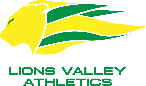 LVA Membership Director’s Use OnlyLVA Membership Director’s Use OnlyLVA Membership Director’s Use OnlyLVA Membership Director’s Use OnlyLVA Membership Director’s Use OnlyLVA Membership Director’s Use OnlyLVA Membership Director’s Use OnlyLVA Membership Director’s Use OnlyLVA Membership Director’s Use OnlyLVA Membership Director’s Use OnlyLVA Membership Director’s Use OnlyLVA Membership Director’s Use OnlyLVA Membership Director’s Use OnlyLVA Membership Director’s Use OnlyLVA Membership Director’s Use OnlyLVA Membership Director’s Use Only